A national-scale vulnerability assessment of seawater intrusionSeawater intrusion vulnerability indexing – quantitativeGeoscience Australia
Record 2013/20Leanne K. Morgan1, Adrian D. Werner1, Hashim Carey2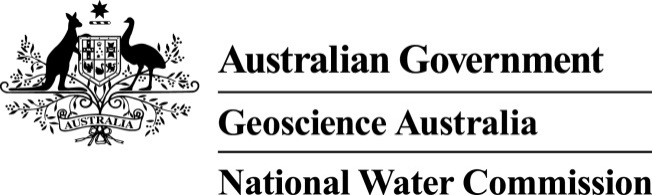 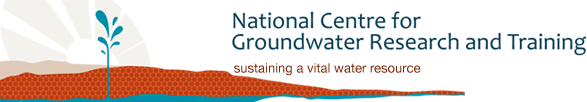 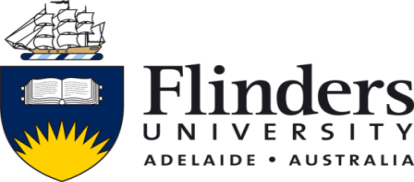 National Centre for Groundwater Research and Training, Flinders University, Adelaide, South AustraliaGeoscience Australia, Canberra, ACTDepartment of Resources, Energy and TourismMinister for Resources and Energy: The Hon Gary Gray AO MP
Secretary: Mr Blair Comley, PSMGeoscience AustraliaChief Executive Officer: Dr Chris Pigram
This paper is published with the permission of the CEO, Geoscience Australia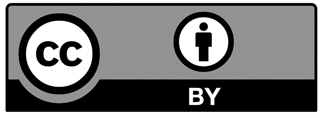 © Commonwealth of Australia (Geoscience Australia) 2013With the exception of the Commonwealth Coat of Arms and where otherwise noted, all material in this publication is provided under a Creative Commons Attribution 3.0 Australia Licence. (http://www.creativecommons.org/licenses/by/3.0/au/deed.en)Geoscience Australia has tried to make the information in this product as accurate as possible. However, it does not guarantee that the information is totally accurate or complete. Therefore, you should not solely rely on this information when making a commercial decision.Geoscience Australia is committed to providing web accessible content wherever possible. If you are having difficulties with accessing this document please contact clientservices@ga.gov.au.ISSN 2201-702X (PDF)ISBN 978-1-922201-50-8 (PDF)GeoCat 74958Bibliographic reference: Morgan, L. K., Werner, A. D., Carey, H., 2013. A national-scale vulnerability assessment of seawater intrusion: Seawater intrusion vulnerability indexing - quantitative. Record 2013/20. Geoscience Australia, Canberra, and National Centre for Groundwater Research and Training, Adelaide.Current as at May 2013ContentsAcknowledgements	viExecutive Summary	11. Introduction	21.1. Background to a National Scale Vulnerability Assessment of Seawater Intrusion	21.2. Vulnerability Concept Clarification	31.3. Project Aim and Objectives	41.4. Project Methodology	41.5. Quantitative Indexing Aims and Objectives	52. Method	72.1. Unconfined Aquifers	82.2. Confined Aquifers	92.3. Freshwater Lens Systems	103. Limitations	114. Results	124.1. Uley South, Eyre Peninsula, South Australia	134.1.1. Bridgewater Formation - Unconfined aquifer	134.1.2. Wanilla Sands - Confined aquifer	144.2. Willunga, South Australia	154.2.1. Quarternary - Unconfined aquifer	154.2.2. Port Willunga Formation - Confined aquifer	164.2.3. Maslin Sands - Confined aquifer	174.3. Port Macdonnell	184.3.1. Tertiary Limestone - Unconfined aquifer	184.3.2. Tertiary Sands - Confined aquifer	194.4. Le Fevre	204.4.1. Semaphore Sands - Unconfined aquifer	204.4.2. T1 - Confined aquifer	214.4.3. T2 - Confined aquifer	224.5. Adelaide Metropolitan, South Australia	234.5.1. T1 - Confined aquifer	234.5.2. T2 - Confined aquifer	244.6. Werribee, Victoria	254.6.1. Alluvium/Fractured rock - Unconfined aquifer	254.7. Point Nepean, Victoria	264.7.1. Freshwater lens system	264.8. Bowen, Queensland	274.8.1. Unconfined aquifer	274.9. North Stradbroke Island (East & West), Queensland	284.9.1. Unconfined aquifer	284.10. Pioneer Valley	294.10.1. Unconfined aquifer	294.11. Burdekin, Queensland	304.11.1. Unconfined aquifer	304.12. Burnett (Moore Park) Queensland	314.12.1. Unconfined aquifer	314.13. Burnett (Bargara) Queensland	324.13.1. Unconfined aquifer	324.14. Perth (Whitfords) Western Australia	334.14.1. Superficial - Unconfined aquifer	334.14.2. Leederville - Confined aquifer	344.14.3. Yarragadee - Confined aquifer	354.15. Perth (Cottesloe), Western Australia	364.15.1. Freshwater lens system	364.16. Rottnest Island, Western Australia	374.16.1. Freshwater lens system	374.16.2. Esperance, Western Australia	384.16.3. Superficial/Pallinup – Unconfined aquifer	384.16.4. Werillup - Confined aquifer	394.17. Albany (Ocean Side), Western Australia	404.17.1. Werillup Formation Sand – Unconfined aquifer	404.18. Albany (Harbour Side), Western Australia	414.18.1. Superficial – Unconfined aquifer	414.18.2. Pallinup/Werillup - Confined aquifer	424.19. Busselton, Western Australia	434.19.1. Superficial – Unconfined aquifer	434.19.2. Leederville - Confined aquifer	444.20. Bunbury, Western Australia	454.20.1. Superficial – Unconfined aquifer	454.20.2. Yarragadee - Confined aquifer	464.21. Carnarvon, Western Australia	474.21.1. River bed sand – Unconfined aquifer	474.21.2. Alluvium - Confined aquifer	484.22. Exmouth (Cape Range), Western Australia	494.22.1. Cape Range Group – Unconfined aquifer	494.22.2. Cape Range Group – Freshwater Lens	504.23. Broome (Coconut Wells & Cable Beach), Western Australia	514.23.1. Broome Sandstone - Unconfined aquifer	514.24. Derby, Western Australia	524.24.1. Wallal/Erskine Sandstone - Unconfined aquifer	524.25. Botany Sands, New South Wales	534.25.1. Botany Sand Beds - Unconfined aquifer	534.26. Stuarts Point, New South Wales	544.26.1. Coastal Sands - Unconfined aquifer	544.27. Hat Head, New South Wales	554.27.1. Coastal Sands - Unconfined aquifer	554.28. Stockton, New South Wales	564.28.1. Stockton Sand Beds - Unconfined aquifer	564.29. Howard Springs, Northern Territory	574.29.1. Koolpinyah/Coomalie dolomite - Confined aquifer	575. Results summary	586. References	61Appendix A. Case study area location maps	63Appendix B. Math analysis results used for the indexing	77AcknowledgementsThe authors gratefully acknowledge the Geosciences Australia team, including Baskaran Sundaram, Narsimha Garlapati, Rebecca Norman, Sarah Marshall, Luke Wallace, Scott Cook and Karen Ivkovic (Naiades Geohydrology) for GIS support, data provision and helpful discussions on conceptual elements associated with seawater intrusion. Thanks also to Peta Jacobsen for assistance with formatting and editing. We acknowledge the helpful reviews by Prof. Ray Volker, Wendy Welsh and Jay Punthakey. The authors also wish to thank individuals from the various Federal, State and Territory stakeholder agencies for their support and input into the project. The study is funded by the National Water Commission.Executive SummaryFresh groundwater stored in Australian coastal aquifers constitutes an important resource for humans and the natural environment. However, many Australian coastal aquifers are vulnerable to seawater intrusion (SWI) – the landward encroachment of seawater into coastal aquifers. SWI can significantly degrade water quality and reduce freshwater availability. The increasing demands for freshwater in coastal areas and the anticipated impacts of climate change (such as sea-level rise and variations in rainfall recharge) may result in increases in the incidence and severity of SWI. Despite these threats, comprehensive investigations of SWI are relatively uncommon and the extent of monitoring and investigations specific to SWI are highly variable across the nation (Werner 2010). In response to the threat posed by SWI, Geoscience Australia (GA) and the National Centre for Groundwater Research and Training (NCGRT), in collaboration with state and territory water agencies, have undertaken a national scale assessment of the vulnerability of coastal aquifers to SWI. This assessment aims to identify the coastal groundwater resources that are most vulnerable to SWI, including future consequences of over-extraction, sea-level rise, and recharge–discharge variations associated with climate change. The current study focuses on assessing the vulnerability of coastal aquifers, rather than that of surface waterbodies, to the landward migration of the freshwater–saltwater interface. Project funding was provided through the Raising National Water Standards program, which is administered by the National Water Commission.In order to achieve the project aims, the study comprised five technical assessments to analyse factors contributing to the vulnerability of coastal aquifers: (i) vulnerability factor analysis (VFA); (ii) coastal aquifer typology; (iii) mathematical analysis; (iv) SWI quantitative and qualitative vulnerability indexing; and, (v) future land surface inundation and population growth analysis. This report describes the SWI quantitative vulnerability indexing component of the project and should be considered as a complement to the report by Norman et al. (2012), which describes the qualitative indexing.IntroductionThe current project entitled “A national scale vulnerability assessment of seawater intrusion” has been completed by Geoscience Australia (GA) and the National Centre for Groundwater Research and Training (NCGRT) in collaboration with State and Territory agencies. The aim of this project is to identify Australian coastal groundwater resources currently vulnerable to seawater intrusion (SWI), and potentially at risk in the future as a consequence of over-extraction, sea-level rise and/or recharge-discharge variations associated with climate change. The introduction to this report provides background information on SWI and provides a motivating context for the development of the project. In this chapter the concept of vulnerability is introduced; the aims and objectives of the project are listed; the quantitative vulnerability indexing methodology and application to 28 case study areas (CSAs) is also described.The project has included five technical assessments in order to analyse factors contributing to the vulnerability of coastal aquifers: (i) vulnerability factor analysis (VFA); (ii) coastal aquifer typology; (iii) mathematical analysis; (iv) SWI quantitative and qualitative vulnerability indexing; and, (v) future land surface inundation and population growth analysis. This report addresses the quantitative vulnerability indexing component of the project. A summary of this report can be found in Chapter 4.5 of the project summary report (Ivkovic et al., 2012c). Background to a National Scale Vulnerability Assessment of Seawater IntrusionFresh groundwater stored in Australian coastal aquifers is an important resource for the natural environment, as well as for urban, agricultural, rural residential and industrial activities. These aquifers may be vulnerable to seawater intrusion (SWI), which is the landward encroachment of seawater into fresh coastal aquifers. SWI can be caused by hydrologic changes, such as groundwater extraction, groundwater recharge variations, sea-level rise, or modifications to coastal surface water features. SWI poses a threat to the groundwater resources in all of Australia’s states and the Northern Territory. Yet despite this existing threat, comprehensive investigations of SWI are relatively uncommon and the extent of monitoring and investigations specific to SWI is highly variable across the nation (Werner, 2010). SWI investigation is a problematic and resource intensive business and the current scientific challenges of coastal aquifer management in Australia are as complex and diverse as the systems themselves. The vulnerability of Australia’s coastal aquifers to SWI is not only an area of current concern but also an area of increasing future concern. The increasing demands for freshwater in coastal areas and the anticipated impacts of climate change, such as sea-level rise and variations in rainfall recharge, may result in increases in the incidence and severity of SWI. An assessment is needed to address the paucity of knowledge of SWI vulnerability at the national scale that considers the extensive and diverse aquifer systems of Australia’s coastal fringe (Werner, 2010). An improved awareness and understanding of the key drivers for SWI, the current and emerging SWI vulnerable areas and possible future trends in SWI, will benefit decision makers and groundwater stakeholders across local, state and national levels. Development of a consistent approach for the assessment of SWI vulnerability will assist national, state and regional planning and management strategies.The national vulnerability assessment of SWI was developed to address the issues highlighted above. The broader project includes a number of technical reports focussing on various factors contributing to SWI vulnerability. The increased stresses being placed upon Australia’s freshwater coastal aquifer systems and the reported threats of SWI within the states and the Northern Territory were strong motivating factors for development of the current project. It was funded by the National Water Commission under the Groundwater Action Plan, and implemented by Geoscience Australia and the National Centre for Groundwater Research and Training (NCGRT) in partnership with state and territory agencies. The project commenced in November 2009 and finished in May 2012.Vulnerability Concept ClarificationThe principal focus of this project is assessing the vulnerability of Australian coastal aquifers to SWI, and accordingly a discussion of the concept of vulnerability and its meaning are provided. Vulnerability has numerous definitions, conceptualisations and assessment methods in the literature found both across and within disciplines (Füssel, 2007). This project has utilised several vulnerability definitions that are appropriate for the multiple components of this national vulnerability assessment of SWI.Füssel (2007) reviewed vulnerability definitions and found that four dimensions were fundamental to describe any vulnerable situation. These four dimensions included:The System undergoing analysis;The Valued Attribute(s) of the vulnerable (susceptible) system that is threatened by its exposure to a hazard;Hazard: A potentially damaging influence on the system of analysis; andTemporal Reference: The point in time or period of interest (current, future, number of years into future etc.).Using these terms, this project can be described as an assessment of the vulnerability of Australian freshwater coastal aquifers (system and attribute of concern) to SWI as a consequence of over-extraction and sea-level rise and/or recharge-discharge variations associated with climate change (hazards) in the present, and future (temporal reference).   This is consistent with the fact that SWI vulnerability is a function of the intrinsic characteristics of the aquifer and the management of the water balance in that aquifer.The Intergovernmental Panel on Climate Change (IPCC) has defined vulnerability in the specific context of climate change as “the degree to which a system is susceptible to, or unable to cope with, adverse effects of climate change” (IPCC, 2007). Barnett et al. (2007), notes that “While there is no consensus on the best approach to vulnerability assessment, in general they entail considering one or more of: exposure to climate risks, susceptibility to damage, and capacity to recover”. The essence of these definitions is captured by (Voice et al., 2006) who states “vulnerability is a function of exposure, sensitivity and adaptive capacity”.By combining the above vulnerability definitions for the purposes of the current study, this report assesses the system of aquifer SWI vulnerability as a function of:Exposure to hazards (SWI as a result of groundwater extraction and climate change);Sensitivity of the system (coastal aquifers) for attribute of concern (position of the freshwater-seawater interface);Time (current and future vulnerability); and,Adaptive capacity (monitoring and management specific to SWI).Project Aim and Objectives The aim of ‘A national scale vulnerability assessment of seawater intrusion’ is to undertake a national assessment of coastal groundwater resources currently vulnerable to SWI, and potentially vulnerable in the future, as a consequence of over-extraction, sea-level rise and recharge-discharge variations associated with climate change. The project has three principal objectives:Objective 1: Provide a baseline assessment of the current status and knowledge of SWI around AustraliaObjective 2: Provide conceptualisations and assessments of a range of factors contributing to the SWI vulnerability of Australian coastal aquifers, including the influences of over-extraction, sea-level rise and recharge-discharge variations associated with climate change Objective 3: Provide an integrated assessment of the vulnerability of coastal aquifers in Australia to SWI.The methodologies employed to meet the above objectives are outlined below.Project MethodologyIn order meet the project objectives and to achieve a national scale assessment of aquifer vulnerability to SWI for current and future scenarios, the project adopted a methodology comprising four work phases. These are:Phase 1: Literature and data reviews to provide a baseline assessment of the state of SWI investigations in Australia and informed the development of the project methodology (Ivkovic et al., 2012a). Phase 2: Five technical assessment components to analyse key factors contributing to the overall vulnerability of coastal aquifers to SWI. The five technical assessments included: Vulnerability Factor Analysis (Cook et al., 2012)Coastal Aquifer Typology (Ivkovic et al., 2012b)Mathematical Analysis (Morgan et al., 2012b)Quantitative and Qualitative Indexing (Morgan and Werner (2012) and Norman et al. (2012) respectively)Future land surface inundation and population growth analysis (contained within the Ivkovic et al. (2012c) project summary report) Phase 3: The five technical components in phase 2 are integrated to provide an overall SWI vulnerability assessment (Marshall et al., 2012)Phase 4: A national summary of SWI vulnerability (Ivkovic et al., 2012c) provides an overview of the project findings.The following general approaches to analysis were adopted throughout this project:SWI vulnerability analysis was restricted to areas within 15 kilometres of the coast, including a limited selection of off-shore islands; areas further than 15 kilometres inland were not considered likely to be vulnerable to SWI.The areas of interest for detailed analysis within the CSAs are those where the groundwater management units or equivalent groundwater management areas intersect the 15 kilometre buffer zone and are connected to the coast. The project focus is on SWI of coastal aquifer systems and there is limited emphasis on investigating the impacts of inundation to coastal environments and communities (human, ecological, infrastructure etc.).Surface water processes are not specifically considered in any detail.The project has been restricted to the synthesis, analysis and interpretation of existing data and there has not been any new field data collection, local mapping or drilling. Quantitative Indexing Aims and ObjectivesThe Vulnerability Indexing methodology involves vulnerability ratings and weightings to combine both theoretical and subjective elements associated with SWI. As such, the indexing methodology is made up of two components: 1. Quantitative Indexing, which uses results from the Mathematical Analysis of case study areas, and 2. Qualitative Indexing, which uses results from the Coastal Aquifer Typology and Vulnerability Factor Analysis. This document describes the Quantitative Indexing methodology, as well as its application to 28 case study areas. The Qualitative Indexing methodology has been described in Norman et al. (2012), and includes application to the same case study areas. The indexing approach developed as part of the NSWI project improves on existing methods through the use of theoretically robust quantitative factors as well as a range of qualitative factors, which are able to capture various SWI vulnerability complexities, not captured by the Mathematical Analysis.Existing indexing methods used to characterise SWI vulnerability, such as GALDIT (Lobo-Ferreira et al. 2007) and CVI (Ozyurt, 2007), apply a range of SWI vulnerability indicators that are presumed to control SWI. The GALDIT approach, for example, considers aquifer type, distance from the coast, hydraulic conductivity, groundwater level, previous occurrence of SWI and aquifer thickness. While the simplicity of these methods makes them useful for large-scale SWI vulnerability assessments, they lack a theoretical basis because only subjective elements associated with SWI are considered. Also, aquifer fluxes are not accounted for, and SWI vulnerability arising from changes in sea-level, recharge or extraction is not captured directly, if at all. The Mathematical Analysis methodology is based on the commonly applied approach to the rapid assessment of SWI in coastal aquifers. That approach involves a steady state, sharp-interface approximation to the freshwater-saltwater transition zone, combined with the Ghyben-Herzberg relation. While the Mathematical Analysis methodology relies heavily on the theory developed by Strack (1976), there are mathematical extensions to Strack’s (1976) analytical solutions that have been devised specifically for the purposes of the current project. A detailed description of the method can be found in Werner et al. (2012) as well as this project’s Milestone 5 Report (Morgan et al., 2012). Mathematical analyses of 28 case study areas have been completed as part of the NSWI project, with unconfined, confined and freshwater lens systems considered. Results from these analyses are reported in Morgan et al. (2012) and are used for the quantitative SWI vulnerability indexing described in this document.MethodThe Quantitative SWI Vulnerability Indexing employs a matrix-style approach to systematically categorise the SWI vulnerability of selected case study areas. The mathematical analysis considered unconfined aquifers, confined aquifers and freshwater lens systems. Separate indexing matrices were developed for each of these aquifer systems. The range of potential indexing scores is consistent across the different indexing matrices, allowing for comparison between the different systems. The factors used for each of the unconfined, confined and freshwater lens system indexing matrices are taken directly from results of the Mathematical Analysis. The Mathematical Analysis results that were used included: a) the calculated theoretical steady-state extent of SWI under current conditions (i.e., scaled wedge toe (unconfined aquifers), wedge toe (confined aquifers), and maximum freshwater thickness (freshwater lenses)), b) the location of the wedge toe relative to extraction bores (for unconfined and confined aquifers), and c) the propensity for change in SWI extent under future stresses (sea-level rise, recharge change and changes in flows at the inland boundary, as might occur under increased extraction). Morgan et al. (2012) provide further details of the Mathematical Analysis results and the key tables of results are provided in Appendix B of this document.Ratings for each factor were characterised by subdividing possible values (determined using results for all case studies considered in the Mathematical Analysis) into classes. The different classes are given a rating score. The rating is used to determine the relative significance of the factor on SWI at each site.Weightings assigned to each factor are a fixed value, which represent the (subjectively determined) relative importance of the factor in terms of SWI vulnerability. Here, the selection of weightings was also guided by the need to have consistent minimum and maximum indexing scores across the different indexing matrices. The minimum indexing score is 5 and the maximum indexing score is 50. An indexing score is obtained by summing the product of the rating and weighting for each factor. A large indexing score is presumed to indicate high vulnerability.Unconfined AquifersThe indexing matrix developed for unconfined aquifers is shown in Table 1.Table 1. Indexing matrix for unconfined aquifersScore =  weighting × rating[1] This is the ratio of toe location to distance of extraction bores from the coast. [2] Derivatives for all unconfined aquifers that were assessed as part of the Math Analysis component of the NSWI project were ranked by magnitude. The ranking is used to determine the rating in the above indexing table.Confined AquifersThe indexing matrix developed for confined aquifers is shown in Table 2.Table 2. Indexing matrix for confined aquifersScore =  weighting × rating[1] This is the ratio of toe location to distance of extraction bores from the coast[2] Derivatives for all confined aquifers that were assessed as part of the Math Analysis component of the NSWI project were ranked by magnitude. The ranking is used to determine the rating in the above indexing table.Freshwater Lens SystemsThe indexing matrix developed for freshwater lenses is shown in Table 3.Table 3. Indexing matrix for freshwater lensesScore =  weighting × rating [1] Derivatives for all lens systems that were assessed as part of the Math Analysis component of the NSWI project were ranked by magnitude. The ranking is used to determine the rating in the above indexing table.LimitationsThe Quantitative Indexing used outputs from the Mathematical Analysis and, as such, is subject to the limitations of the Mathematical Analysis, as reported by Morgan et al. (2012). These limitations arise from the simplification of the conceptual system and the assumptions inherent in the analytical models. These include assumptions of steady-state conditions, a sharp interface, homogeneous aquifer properties and uniform hydrologic stresses. It has also been assumed that all aquifers discharge at the coast. Further, wells are not directly simulated and tidal impacts are not accounted for.It is also important to consider that the effectiveness of the Mathematical Analysis is heavily reliant on the conceptualisation of the coastal system as well as the availability of data for parameterisation. In this regard, a challenge for the project was the development of conceptual models for a large number of case study areas, in such a way that the key parameters for SWI vulnerability are discernible. That is, the Mathematical Approach was heavily dependent on parameters obtained from aquifer characterisation assessments.In light of the limitations listed above, it is important to appreciate that the Quantitative Indexing is complemented by the Qualitative Indexing, as described by Norman et al. (2012). The Qualitative Indexing considers subjective elements associated with SWI vulnerability, not accounted for by the Mathematical Analysis. Ranking of aquifers and case study areas using both the Quantitative and Qualitative Indexing will be used to inform the final assessment of vulnerability, which will consider all project components.Additional limitations arise from the need to develop separate indexing matrices for unconfined, confined and freshwater lens systems, because the Mathematical Analysis produced different outputs for these systems. The ability of the indexing matrices to effectively compare the potential vulnerability of the different systems requires further detailed assessment.ResultsThe Quantitative Indexing was applied to 28 case study areas, shown in Figure 1. The resulting indexing matrices are provided in this section and a summary of the indexing results is provided at the end of this section. Maps showing the location of case study areas, as well as extraction bore locations are provided in Appendix A. Please refer to the Milestone 5 Math Analysis report (Morgan et al., 2012) for values used to determine the ratings for the different factors for each aquifer.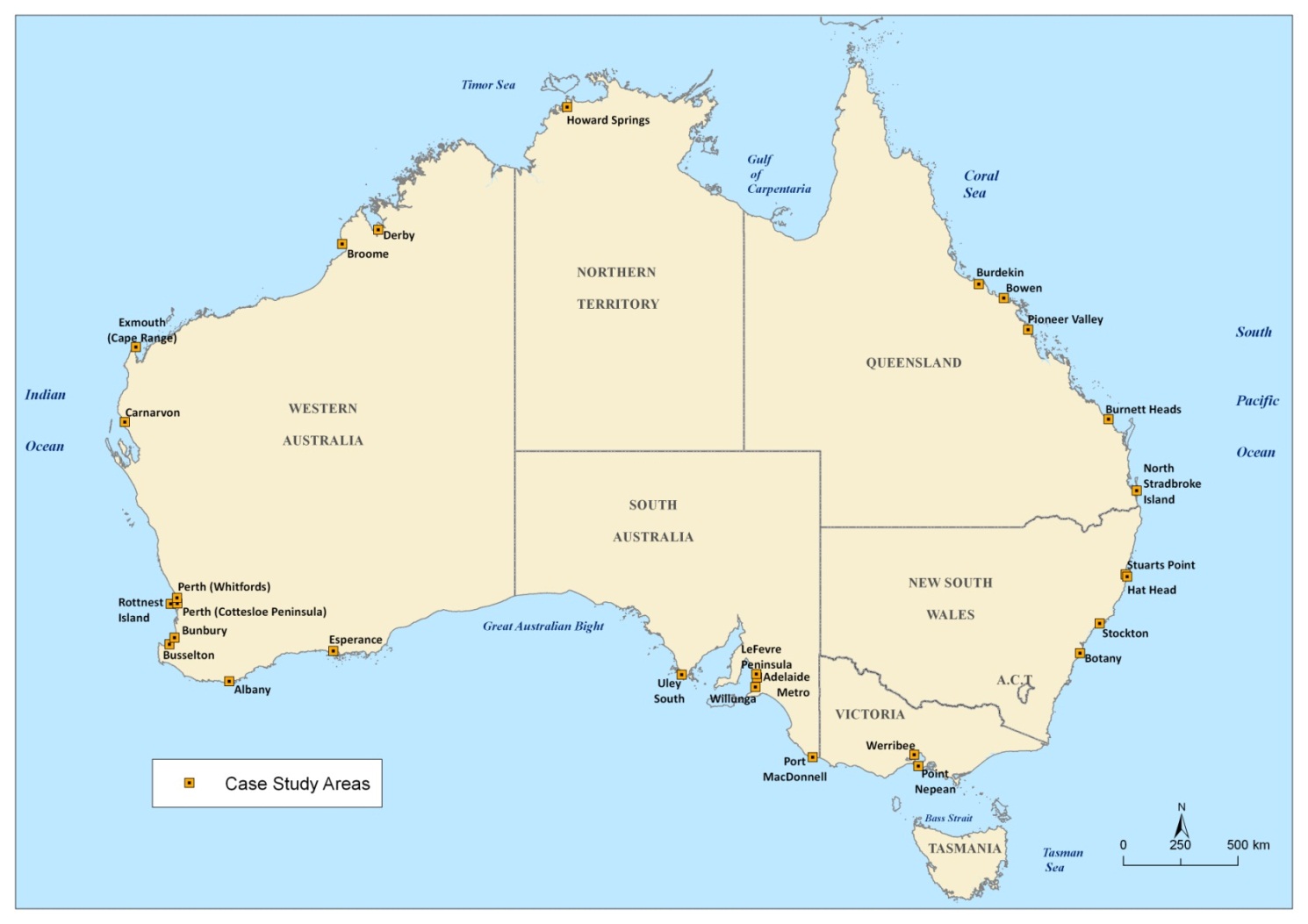 Figure 1. Indexed case study areasUley South, Eyre Peninsula, South AustraliaBridgewater Formation - Unconfined aquiferScore = 25[1] This is the ratio of toe location to distance of extraction bores from the coast. [2] Derivatives for all unconfined aquifers that were assessed as part of the Math Analysis component of the NSWI project were ranked by magnitude. The ranking is used to determine the rating in the above indexing table.Wanilla Sands - Confined aquiferScore = 10[1] This is the ratio of toe location to distance of extraction bores from the coast.[2] Derivatives for all confined aquifers that were assessed as part of the Math Analysis component of the NSWI project were ranked by magnitude. The ranking is used to determine the rating in the above indexing table.Willunga, South AustraliaQuarternary - Unconfined aquiferScore = 25[1] This is the ratio of toe location to distance of extraction bores from the coast.[2] Derivatives for all unconfined aquifers that were assessed as part of the Math Analysis component of the NSWI project were ranked by magnitude. The ranking is used to determine the rating in the above indexing table.Port Willunga Formation - Confined aquiferScore = 35[1] This is the ratio of toe location to distance of extraction bores from the coast.[2] Derivatives for all confined aquifers that were assessed as part of the Math Analysis component of the NSWI project were ranked by magnitude. The ranking is used to determine the rating in the above indexing table.Maslin Sands - Confined aquiferScore = 50[1] This is the ratio of toe location to distance of extraction bores from the coast.[2] Derivatives for all confined aquifers that were assessed as part of the Math Analysis component of the NSWI project were ranked by magnitude. The ranking is used to determine the rating in the above indexing table.Port MacdonnellTertiary Limestone - Unconfined aquiferScore = 47[1] This is the ratio of toe location to distance of extraction bores from the coast.[2] Derivatives for all unconfined aquifers that were assessed as part of the Math Analysis component of the NSWI project were ranked by magnitude. The ranking is used to determine the rating in the above indexing table.Tertiary Sands - Confined aquiferScore = 20[1] This is the ratio of toe location to distance of extraction bores from the coast.[2] Derivatives for all confined aquifers that were assessed as part of the Math Analysis component of the NSWI project were ranked by magnitude. The ranking is used to determine the rating in the above indexing table.Le FevreSemaphore Sands - Unconfined aquiferScore = 16[1] This is the ratio of toe location to distance of extraction bores from the coast.[2] Derivatives for all unconfined aquifers that were assessed as part of the Math Analysis component of the NSWI project were ranked by magnitude. The ranking is used to determine the rating in the above indexing table.T1 - Confined aquiferScore = 50[1] This is the ratio of toe location to distance of extraction bores from the coast.[2] Derivatives for all confined aquifers that were assessed as part of the Math Analysis component of the NSWI project were ranked by magnitude. The ranking is used to determine the rating in the above indexing table.T2 - Confined aquiferScore = 50[1] This is the ratio of toe location to distance of extraction bores from the coast.[2] Derivatives for all confined aquifers that were assessed as part of the Math Analysis component of the NSWI project were ranked by magnitude. The ranking is used to determine the rating in the above indexing table.Adelaide Metropolitan, South AustraliaT1 - Confined aquiferScore = 50[1] This is the ratio of toe location to distance of extraction bores from the coast.[2] Derivatives for all confined aquifers that were assessed as part of the Math Analysis component of the NSWI project were ranked by magnitude. The ranking is used to determine the rating in the above indexing table.T2 - Confined aquiferScore = 50[1] This is the ratio of toe location to distance of extraction bores from the coast.[2] Derivatives for all confined aquifers that were assessed as part of the Math Analysis component of the NSWI project were ranked by magnitude. The ranking is used to determine the rating in the above indexing table.Werribee, VictoriaAlluvium/Fractured rock - Unconfined aquiferScore = 20[1] This is the ratio of toe location to distance of extraction bores from the coast.[2] Derivatives for all unconfined aquifers that were assessed as part of the Math Analysis component of the NSWI project were ranked by magnitude. The ranking is used to determine the rating in the above indexing table.Point Nepean, VictoriaFreshwater lens systemScore = 26[1] Derivatives for all lens systems that were assessed as part of the Math Analysis component of the NSWI project were ranked by magnitude. The ranking is used to determine the rating.Bowen, QueenslandUnconfined aquiferScore = 30[1] This is the ratio of toe location to distance of extraction bores from the coast.[2] Derivatives for all unconfined aquifers that were assessed as part of the Math Analysis component of the NSWI project were ranked by magnitude. The ranking is used to determine the rating in the above indexing table.North Stradbroke Island (East & West), QueenslandUnconfined aquiferScore = 10[1] This is the ratio of toe location to distance of extraction bores from the coast. Extraction bore locations not available for this site however and therefore average rating applied.[2] Derivatives for all unconfined aquifers that were assessed as part of the Math Analysis component of the NSWI project were ranked by magnitude. The ranking is used to determine the rating in the above indexing table.Pioneer ValleyUnconfined aquiferScore = 16[1] This is the ratio of toe location to distance of extraction bores from the coast.[2] Derivatives for all unconfined aquifers that were assessed as part of the Math Analysis component of the NSWI project were ranked by magnitude. The ranking is used to determine the rating in the above indexing table.Burdekin, QueenslandUnconfined aquiferScore = 50[1] This is the ratio of toe location to distance of extraction bores from the coast.[2] Derivatives for all unconfined aquifers that were assessed as part of the Math Analysis component of the NSWI project were ranked by magnitude. The ranking is used to determine the rating in the above indexing table.Burnett (Moore Park) QueenslandUnconfined aquiferScore = 36[1] This is the ratio of toe location to distance of extraction bores from the coast.[2] Derivatives for all unconfined aquifers that were assessed as part of the Math Analysis component of the NSWI project were ranked by magnitude. The ranking is used to determine the rating in the above indexing table.Burnett (Bargara) QueenslandUnconfined aquiferScore = 16[1] This is the ratio of toe location to distance of extraction bores from the coast.[2] Derivatives for all unconfined aquifers that were assessed as part of the Math Analysis component of the NSWI project were ranked by magnitude. The ranking is used to determine the rating in the above indexing table.Perth (Whitfords) Western AustraliaSuperficial - Unconfined aquiferScore = 31[1] This is the ratio of toe location to distance of extraction bores from the coast.[2] Derivatives for all unconfined aquifers that were assessed as part of the Math Analysis component of the NSWI project were ranked by magnitude. The ranking is used to determine the rating in the above indexing table.Leederville - Confined aquiferScore = 32[1] This is the ratio of toe location to distance of extraction bores from the coast.[2] Derivatives for all confined aquifers that were assessed as part of the Math Analysis component of the NSWI project were ranked by magnitude. The ranking is used to determine the rating in the above indexing table.Yarragadee - Confined aquiferScore = 32[1] This is the ratio of toe location to distance of extraction bores from the coast.[2] Derivatives for all confined aquifers that were assessed as part of the Math Analysis component of the NSWI project were ranked by magnitude. The ranking is used to determine the rating in the above indexing table.Perth (Cottesloe), Western AustraliaFreshwater lens systemScore = 38[1] Derivatives for all lens systems that were assessed as part of the Math Analysis component of the NSWI project were ranked by magnitude. The ranking is used to determine the rating.Rottnest Island, Western AustraliaFreshwater lens systemScore = 38[1] Derivatives for all lens systems that were assessed as part of the Math Analysis component of the NSWI project were ranked by magnitude. The ranking is used to determine the rating.Esperance, Western AustraliaSuperficial/Pallinup – Unconfined aquiferScore = 43[1] This is the ratio of toe location to distance of extraction bores from the coast.[2] Derivatives for all unconfined aquifers that were assessed as part of the Math Analysis component of the NSWI project were ranked by magnitude. The ranking is used to determine the rating in the above indexing table.Werillup - Confined aquiferScore = 50[1] This is the ratio of toe location to distance of extraction bores from the coast.[2] Derivatives for all confined aquifers that were assessed as part of the Math Analysis component of the NSWI project were ranked by magnitude. The ranking is used to determine the rating in the above indexing table.Albany (Ocean Side), Western AustraliaWerillup Formation Sand – Unconfined aquiferScore = 7[1] This is the ratio of toe location to distance of extraction bores from the coast.[2] Derivatives for all unconfined aquifers that were assessed as part of the Math Analysis component of the NSWI project were ranked by magnitude. The ranking is used to determine the rating in the above indexing table.Albany (Harbour Side), Western AustraliaSuperficial – Unconfined aquiferScore = 7[1] This is the ratio of toe location to distance of extraction bores from the coast.[2] Derivatives for all unconfined aquifers that were assessed as part of the Math Analysis component of the NSWI project were ranked by magnitude. The ranking is used to determine the rating in the above indexing table.Pallinup/Werillup - Confined aquiferScore = 7[1] This is the ratio of toe location to distance of extraction bores from the coast.[2] Derivatives for all confined aquifers that were assessed as part of the Math Analysis component of the NSWI project were ranked by magnitude. The ranking is used to determine the rating in the above indexing table.Busselton, Western AustraliaSuperficial – Unconfined aquiferScore = 13[1] This is the ratio of toe location to distance of extraction bores from the coast.[2] Derivatives for all unconfined aquifers that were assessed as part of the Math Analysis component of the NSWI project were ranked by magnitude. The ranking is used to determine the rating in the above indexing table.Leederville - Confined aquiferScore = 10[1] This is the ratio of toe location to distance of extraction bores from the coast.[2] Derivatives for all confined aquifers that were assessed as part of the Math Analysis component of the NSWI project were ranked by magnitude. The ranking is used to determine the rating in the above indexing table.Bunbury, Western AustraliaSuperficial – Unconfined aquiferScore = 16[1] This is the ratio of toe location to distance of extraction bores from the coast.[2] Derivatives for all unconfined aquifers that were assessed as part of the Math Analysis component of the NSWI project were ranked by magnitude. The ranking is used to determine the rating in the above indexing table.Yarragadee - Confined aquiferScore = 38[1] This is the ratio of toe location to distance of extraction bores from the coast.[2] Derivatives for all confined aquifers that were assessed as part of the Math Analysis component of the NSWI project were ranked by magnitude. The ranking is used to determine the rating in the above indexing table.Carnarvon, Western AustraliaRiver bed sand – Unconfined aquiferScore = 25[1] This is the ratio of toe location to distance of extraction bores from the coast.[2] Derivatives for all unconfined aquifers that were assessed as part of the Math Analysis component of the NSWI project were ranked by magnitude. The ranking is used to determine the rating in the above indexing table.Alluvium - Confined aquiferScore = 29[1] This is the ratio of toe location to distance of extraction bores from the coast.[2] Derivatives for all confined aquifers that were assessed as part of the Math Analysis component of the NSWI project were ranked by magnitude. The ranking is used to determine the rating in the above indexing table.Exmouth (Cape Range), Western AustraliaCape Range Group – Unconfined aquiferScore = 50[1] This is the ratio of toe location to distance of extraction bores from the coast.[2] Derivatives for all unconfined aquifers that were assessed as part of the Math Analysis component of the NSWI project were ranked by magnitude. The ranking is used to determine the rating in the above indexing table.Cape Range Group – Freshwater LensScore = 41[1] Derivatives for all lens systems that were assessed as part of the Math Analysis component of the NSWI project were ranked by magnitude. The ranking is used to determine the rating.Broome (Coconut Wells & Cable Beach), Western AustraliaBroome Sandstone - Unconfined aquiferScore = 47[1] This is the ratio of toe location to distance of extraction bores from the coast.[2] Derivatives for all unconfined aquifers that were assessed as part of the Math Analysis component of the NSWI project were ranked by magnitude. The ranking is used to determine the rating in the above indexing table.Derby, Western AustraliaWallal/Erskine Sandstone - Unconfined aquiferScore = 50[1] This is the ratio of toe location to distance of extraction bores from the coast.[2] Derivatives for all unconfined aquifers that were assessed as part of the Math Analysis component of the NSWI project were ranked by magnitude. The ranking is used to determine the rating in the above indexing table.Botany Sands, New South WalesBotany Sand Beds - Unconfined aquiferScore = 28[1] This is the ratio of toe location to distance of extraction bores from the coast.[2] Derivatives for all unconfined aquifers that were assessed as part of the Math Analysis component of the NSWI project were ranked by magnitude. The ranking is used to determine the rating in the above indexing table.Stuarts Point, New South WalesCoastal Sands - Unconfined aquiferScore = 10[1] This is the ratio of toe location to distance of extraction bores from the coast.[2] Derivatives for all unconfined aquifers that were assessed as part of the Math Analysis component of the NSWI project were ranked by magnitude. The ranking is used to determine the rating in the above indexing table.Hat Head, New South WalesCoastal Sands - Unconfined aquiferScore = 13[1] This is the ratio of toe location to distance of extraction bores from the coast.[2] Derivatives for all unconfined aquifers that were assessed as part of the Math Analysis component of the NSWI project were ranked by magnitude. The ranking is used to determine the rating in the above indexing table.Stockton, New South WalesStockton Sand Beds - Unconfined aquiferScore = 16[1] This is the ratio of toe location to distance of extraction bores from the coast.[2] Derivatives for all unconfined aquifers that were assessed as part of the Math Analysis component of the NSWI project were ranked by magnitude. The ranking is used to determine the rating in the above indexing table.Howard Springs, Northern TerritoryKoolpinyah/Coomalie dolomite - Confined aquiferScore = 14[1] This is the ratio of toe location to distance of extraction bores from the coast.[2] Derivatives for all confined aquifers that were assessed as part of the Math Analysis component of the NSWI project were ranked by magnitude. The ranking is used to determine the rating in the above indexing table.Results summaryThe Quantitative Indexing in Section 4.0 was used to rank aquifers in the 28 case study areas. Results are shown in Table 1. The method outlined in this report was presented to stakeholders at a workshop on 26 March 2012 and comments and suggestions were considered and incorporated, where applicable. The 28 case study areas indexed within this report were also indexed using the Qualitative Indexing methods. The rankings were used to inform the final assessment of SWI vulnerability, which considered all project components, as outlined in the final project summary report (Ivkovic et al., 2012c).Table 4. Ranking of aquifers based on quantitative indexing resultsReferencesBarnett J, Dessai S, Jones RN 2007, Vulnerability to Climate Variability and Change in East Timor. AMBIO: A Journal of the Human Environment, 36(5): 372-378.Cook S, Dixon-Jain P, Hocking M, Sundaram B, Morgan LK, Ivkovic KM, Werner AD, Norman R, Caruana L and Garlapati N 2012, ‘Vulnerability Factor Analysis, National scale Vulnerability Assessment of Seawater Intrusion Project’, Unpublished Report, Geoscience Australia and National Centre for Groundwater Research and Training.Intergovernmental Panel on Climate Change (IPCC) 2007, Climate Change 2007: Working group I: The physical science basis. Projections of future changes in climate, http://ipcc.ch/publications_and_data/ar4/wg1/en/spmsspm-projections-of.html. Accessed 29 April 2011.Ivkovic KM, Dixon-Jain P, Marshall SK, Sundaram B, Clarke JDA, Wallace L and Werner AD 2012a, Seawater Intrusion in Australian Coastal Aquifers – Literature Review & Project Methodology, National Scale Vulnerability Assessment of Seawater Intrusion Project, Milestone 2 Report, Geoscience Australia and National Centre for Groundwater Research and Training.Ivkovic KM, Marshall SK, Carey H, Morgan LK, Sundaram B and Werner AD 2012b, Coastal aquifer typology, national scale vulnerability assessment of seawater intrusion project, Geoscience Australia and National Centre for Groundwater Research and Training, Canberra, Unpublished technical report.Ivkovic KM, Marshall SK, Morgan LK, Werner AD, Carey H, Cook S, Sundaram B., Norman R,  Wallace L, Caruana L, Dixon-Jain P, Simon D 2012c, A national scale vulnerability assessment of seawater intrusion: summary report, Waterlines report, National Water Commission, CanberraLobo-Ferreira JP, Chachadi AG, Diamantino C, Henriques MJ 2007, Assessing aquifer vulnerability to seawater intrusion using the GALDIT method: part 1 - application to the Portuguese Monte Gordo aquifer, In proceedings (ed. J.P. Lobo Ferreira, J.M.P. Viera) Water in Celtic Countries: Quantity, Quality and Climate Variability, IAHS Publication 310, International Association of Hydrological Sciences, Wallingford, pp. 161-171.Marshall SK, Norman R, Ivkovic K, Wallace L, Werner A, Sundaram B, Morgan L, Caruana L, Carey H, Cook S and Simon D 2012, National Seawater Intrusion Project Reference Guide: Integration of Key Results, Geoscience Australia and National Centre for Groundwater Research and Training, Canberra, Unpublished technical report.Morgan LK, Werner AD, Ivkovic KM, Carey H and Sundaram B 2012, First order assessment of seawater intrusion for Australian case study sites, National scale vulnerability assessment of seawater intrusion project, National Centre for Groundwater Research and Training and Geoscience Australia, Unpublished technical report.Norman R, Marshall SK, Carey H, Garlapati N, Sundaram B, Ivkovic KM, Morgan LK, Wilson A and Werner AD 2012, Seawater intrusion vulnerability indexing – qualitative, national scale vulnerability assessment of seawater intrusion project, Geoscience Australia and National Centre for Groundwater Research and Training, Unpublished technical report.Ozyurt G 2007, Vulnerability of coastal areas to sea level rise: A case study on Goksu Delta, Masters Thesis, Department of Civil Engineering, Middle East Technical University, Ankara, University.Strack ODL 1976, Single-potential solution for regional interface problems in coastal aquifers, Water Resources Research 12, 1165-1174.Voice M, Harvey N and Walsh K (eds.) 2006, Vulnerability to Climate Change of Australia’s Coastal Zone: Analysis of Gaps in Methods, Data and System Thresholds, Canberra, Australia. June 2006: Report to the Australian Greenhouse Office.Werner AD, Ward JD, Morgan LK, Simmons CT, Robinson N, Teubner MD 2012, Vulnerability indicators of seawater intrusion. Ground Water 50(1), 48-58.Appendix A. Case study area location maps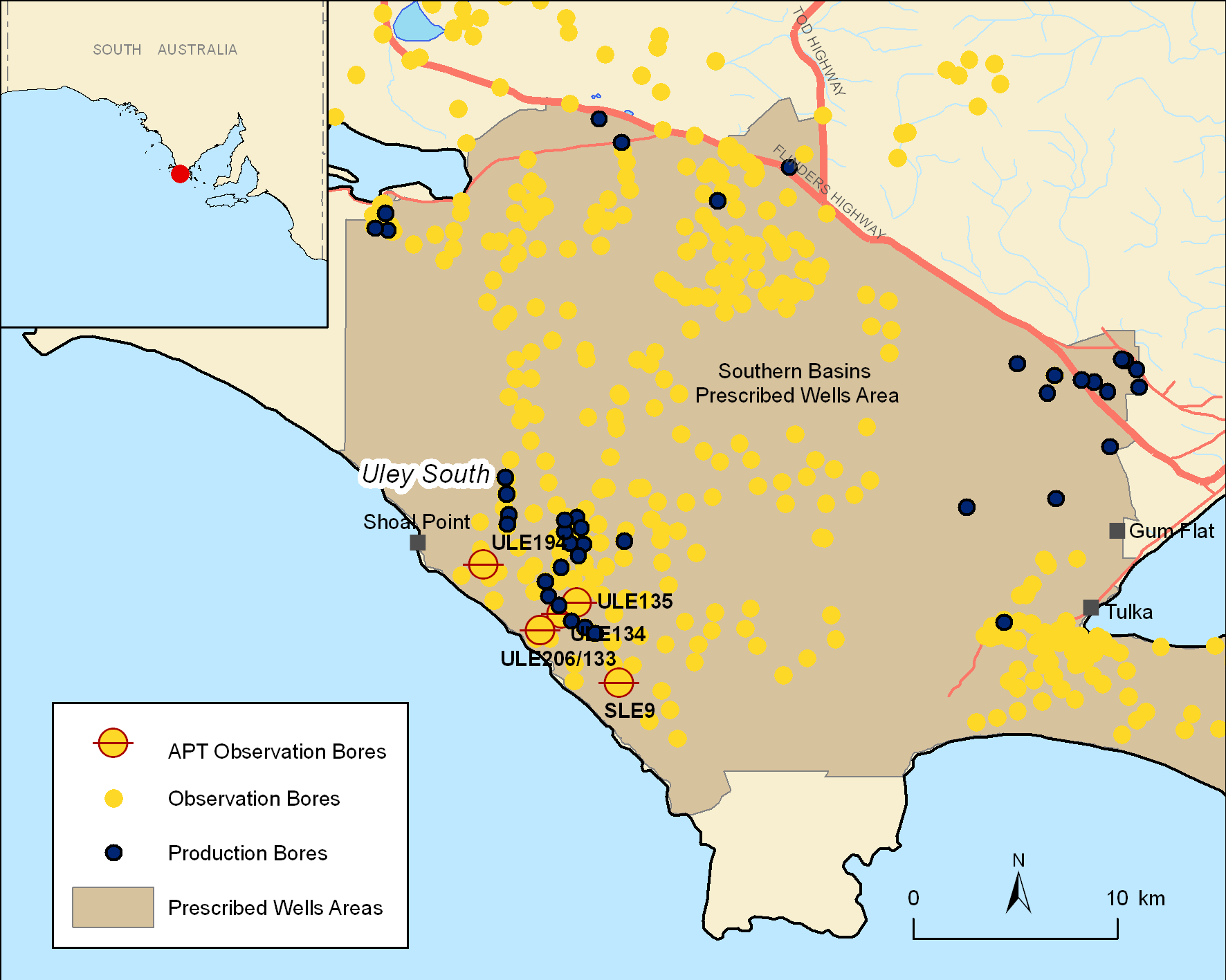 Figure 2. Location map and associated features of the Uley South, SA case study area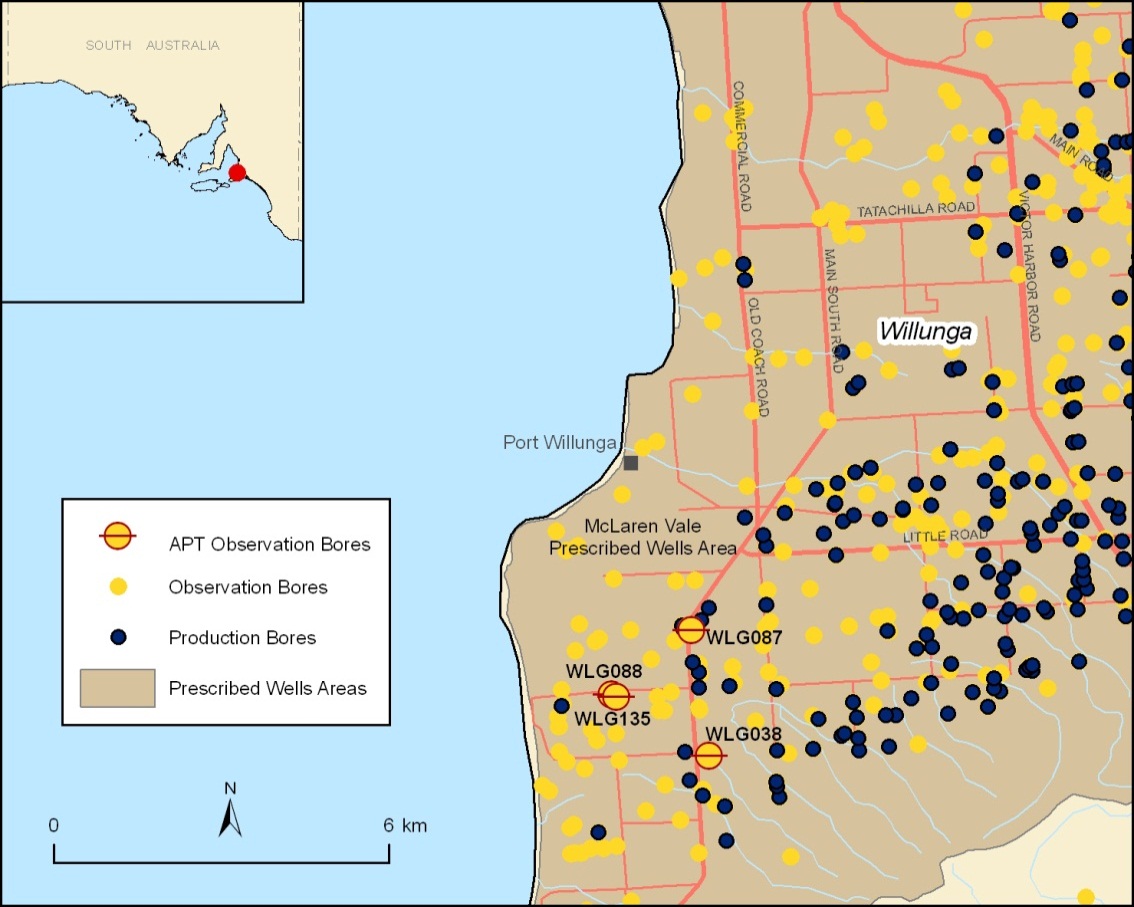 Figure 3. Location map and associated features of the Willunga, SA case study area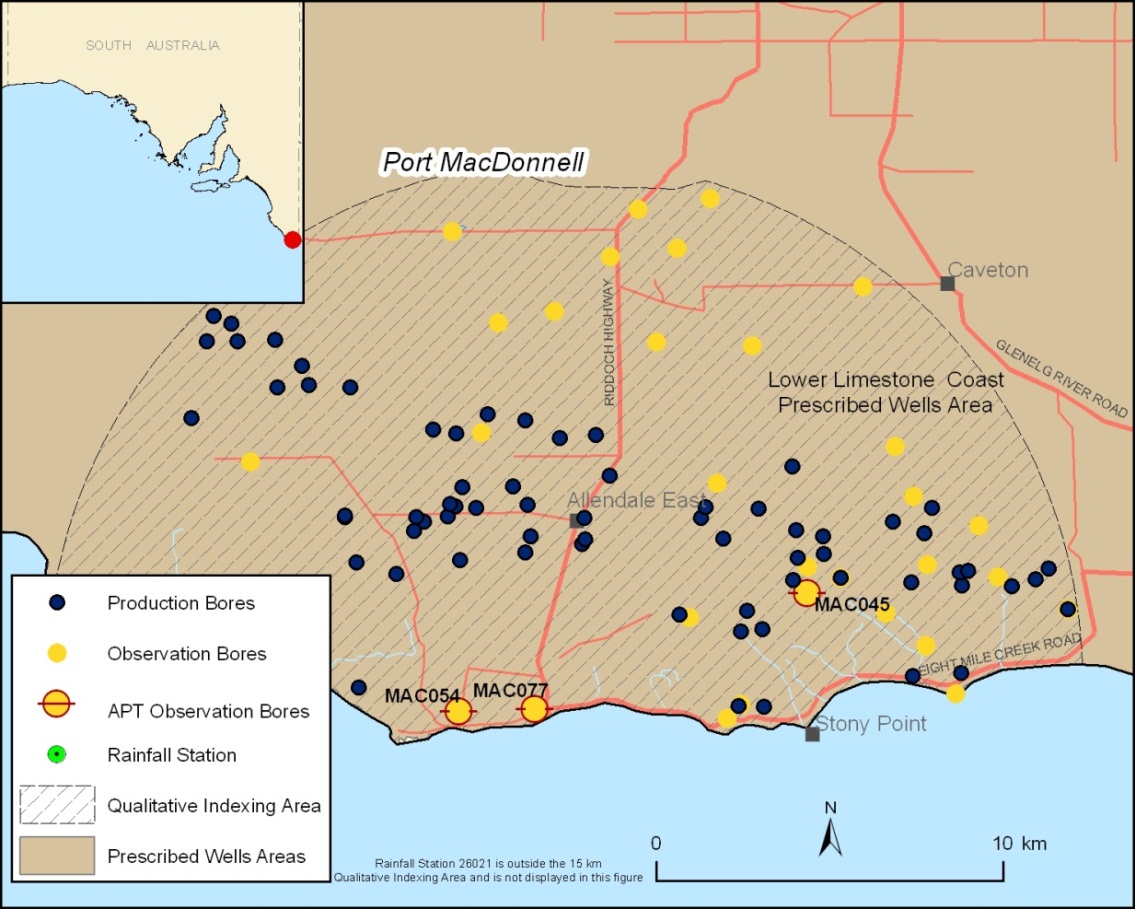 Figure 4. Location map and associated features of the Port MacDonnell, SA case study area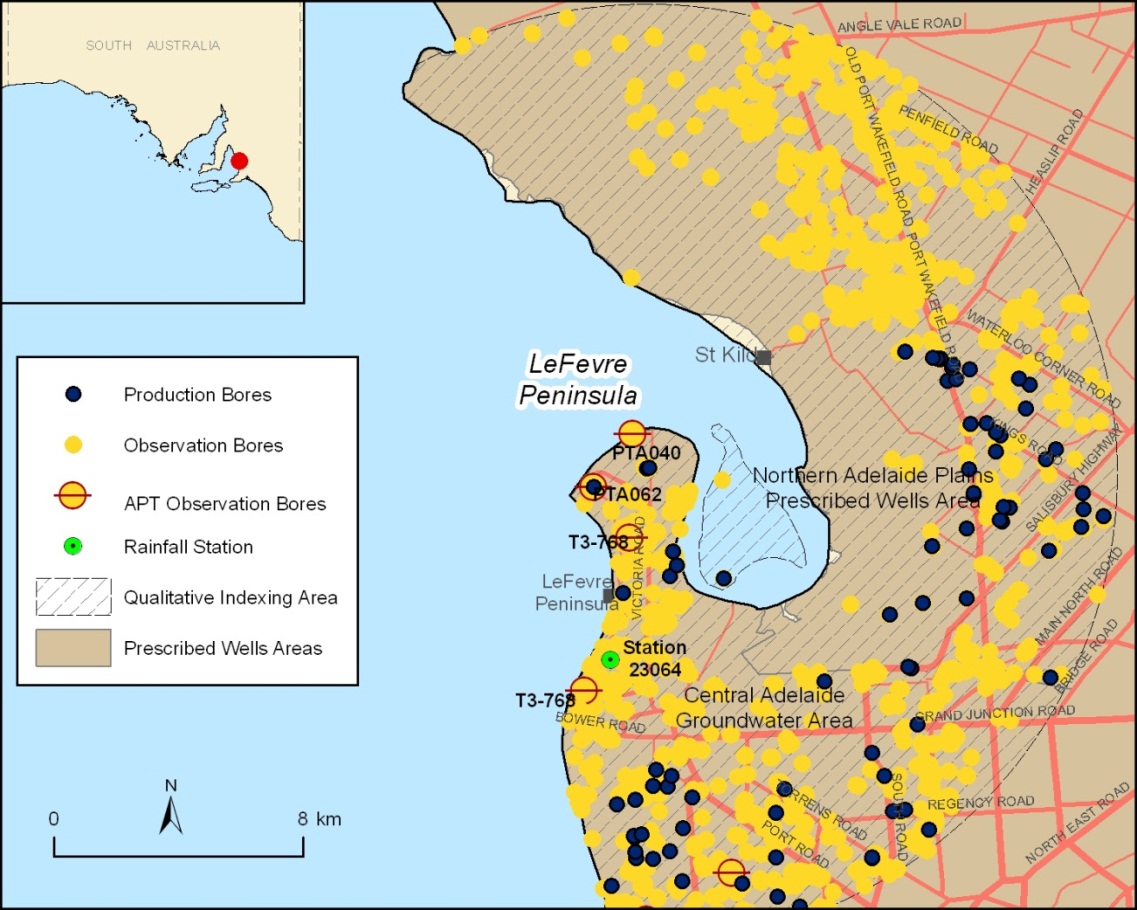 Figure 5. Location map and associated features of the LeFevre, SA case study area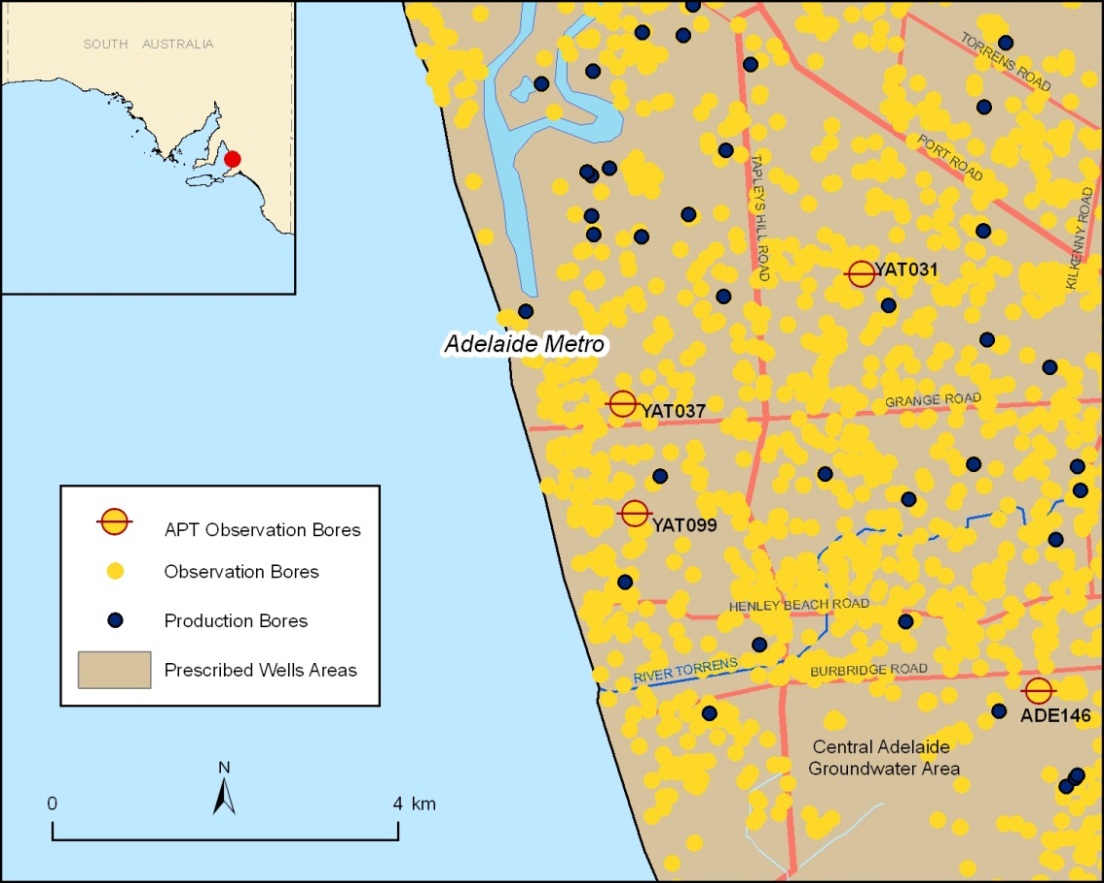 Figure 6. Location map and associated features of the Adelaide Metropolitan, SA case study area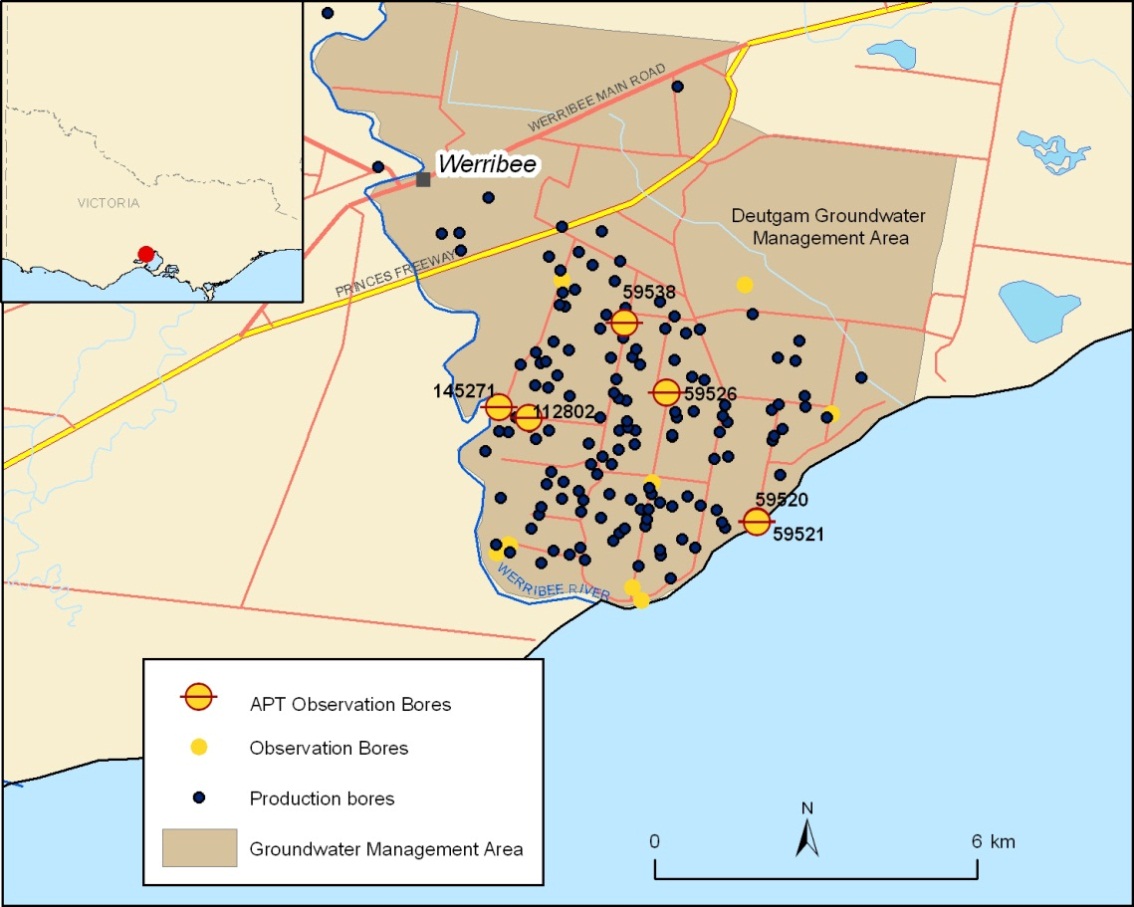 Figure 7. Location map and associated features of the Werribee, VIC case study area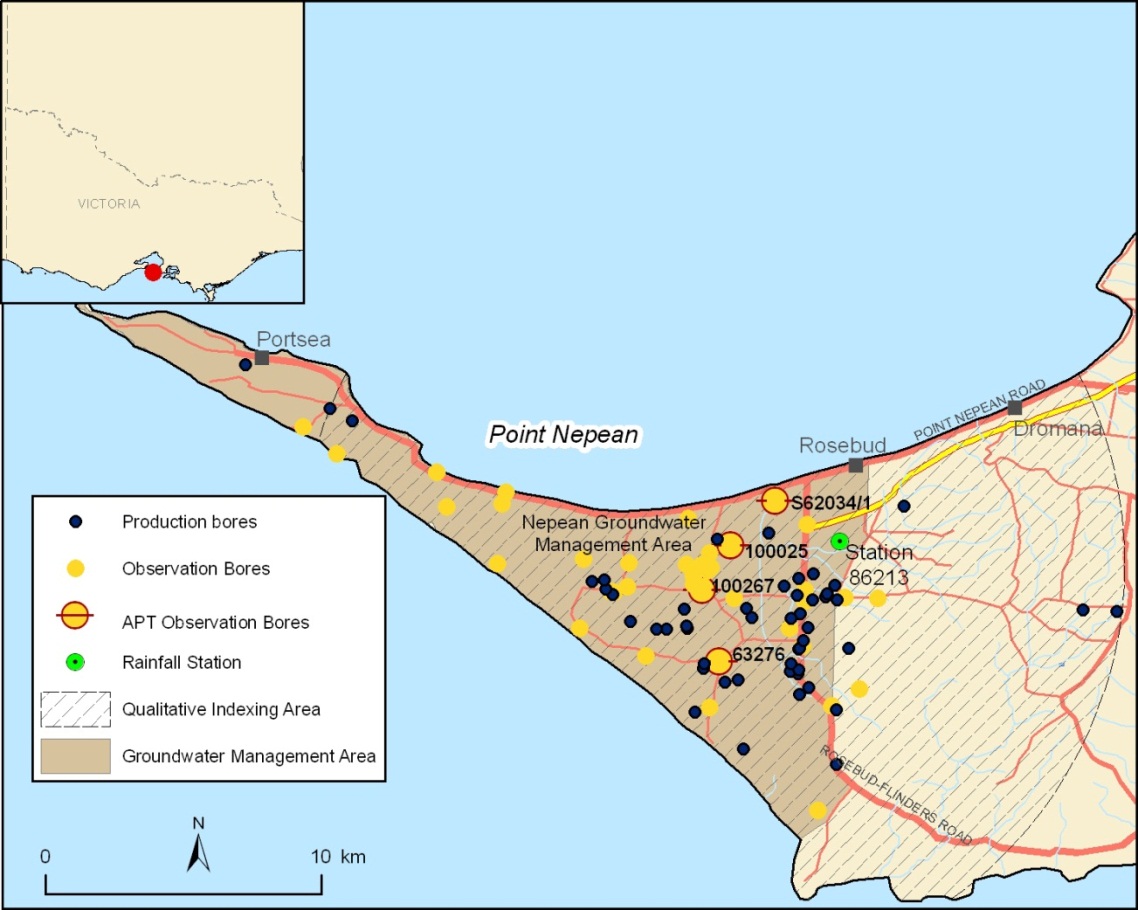 Figure 8. Location map and associated features of the Point Nepean, VIC case study area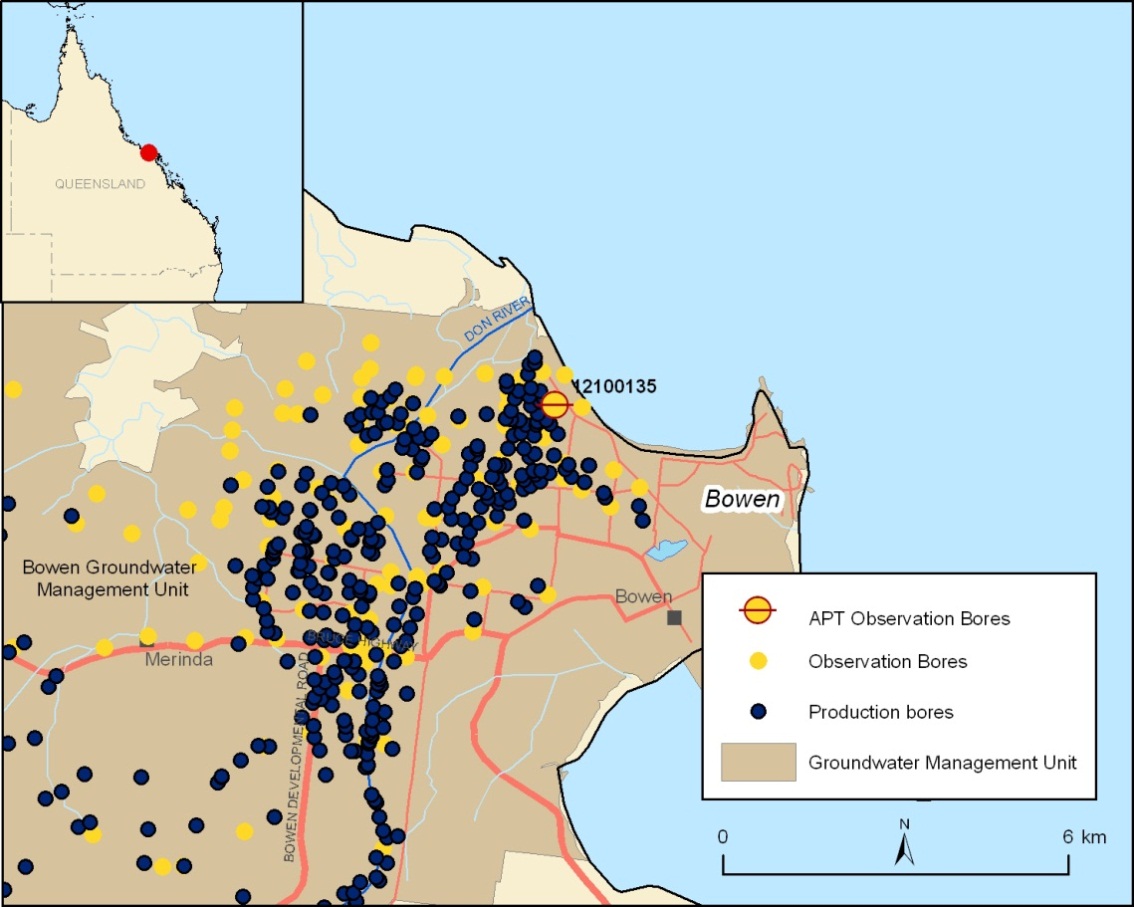 Figure 9. Location map and associated features of the Bowen, QLD case study area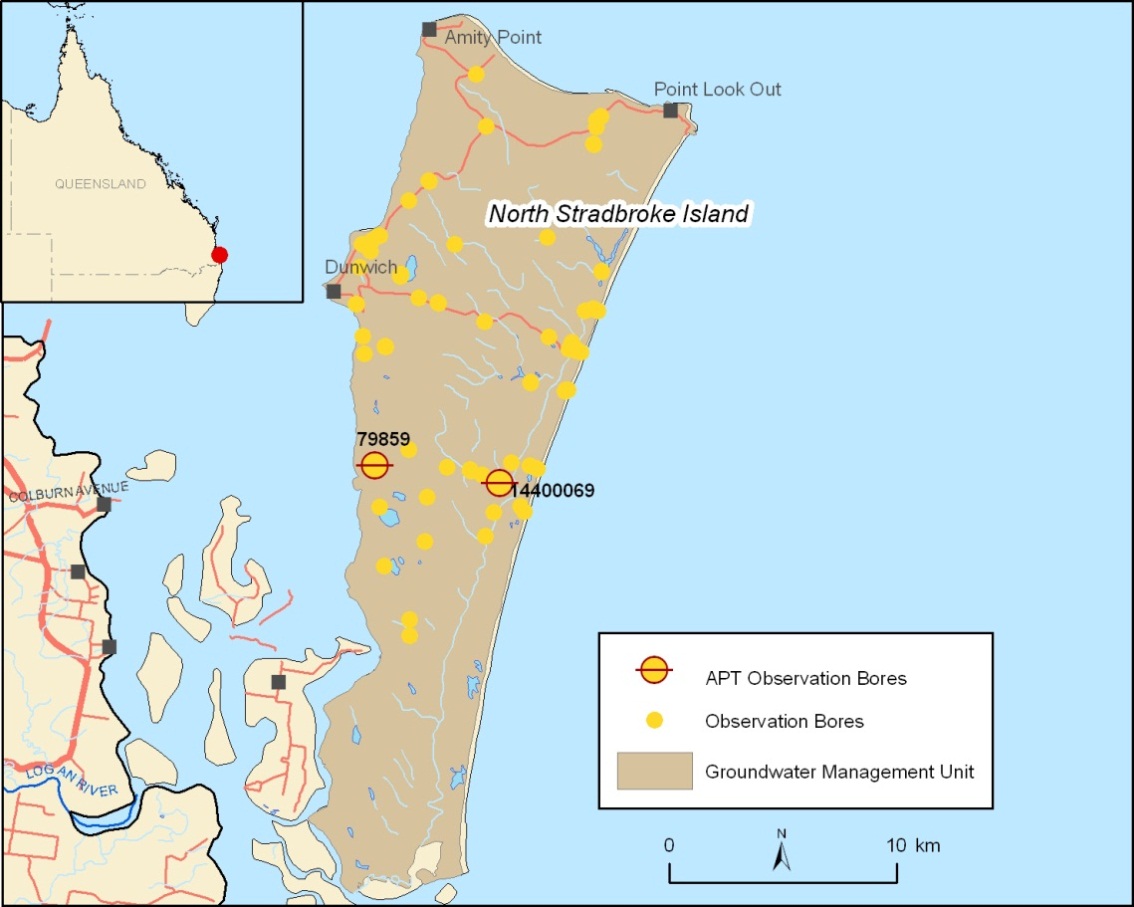 Figure 10. Location map and associated features of the North Stradbroke Island, QLD case study area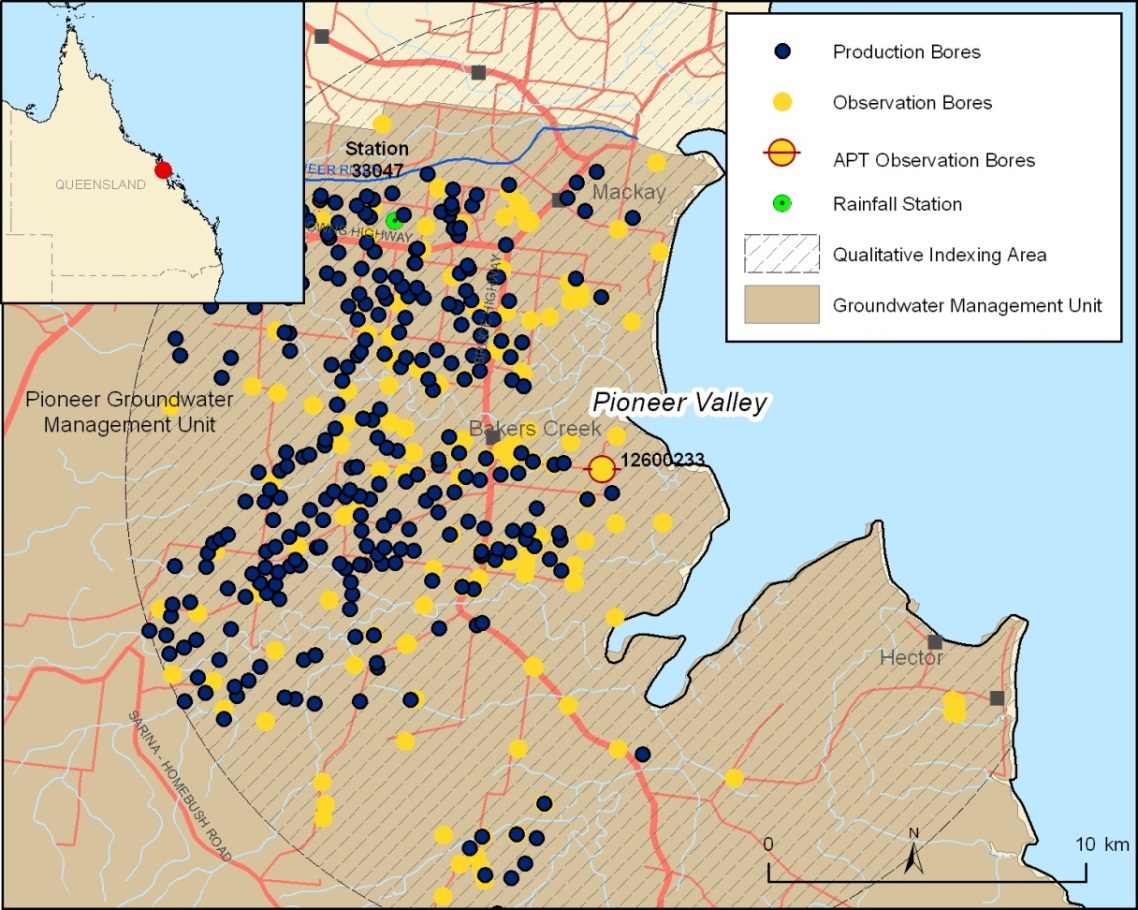 Figure 11. Location map and associated features of the Pioneer Valley, QLD case study area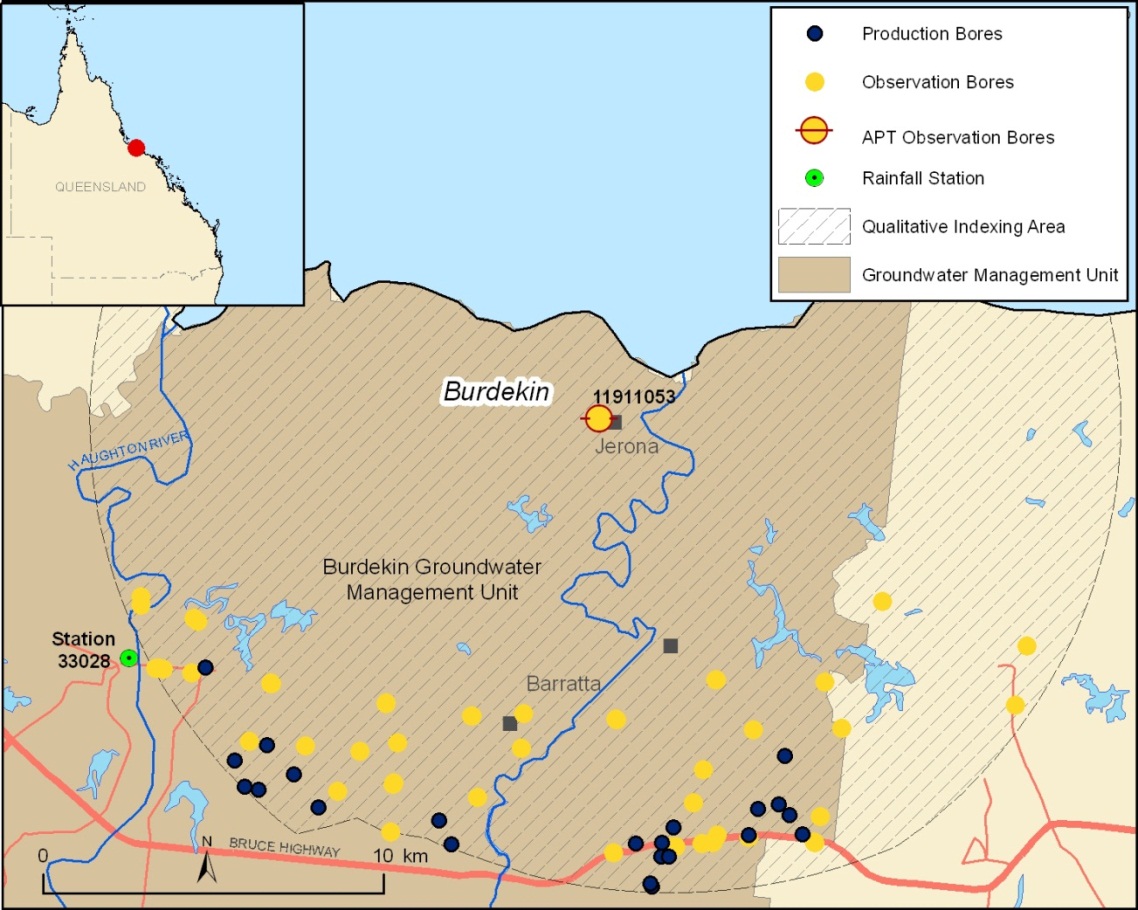 Figure 12. Location map and associated features of the Burdekin, QLD case study area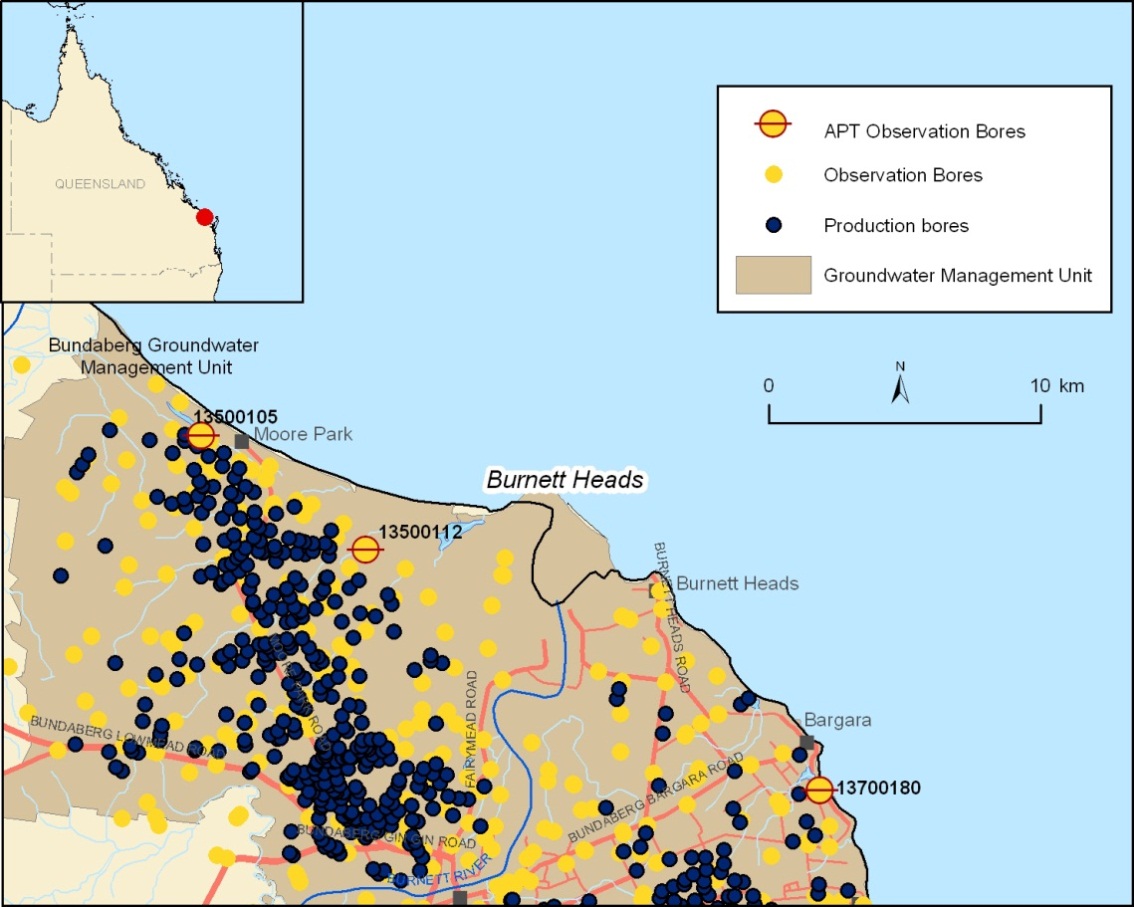 Figure 13. Location map and associated features of the Burnett, QLD case study areas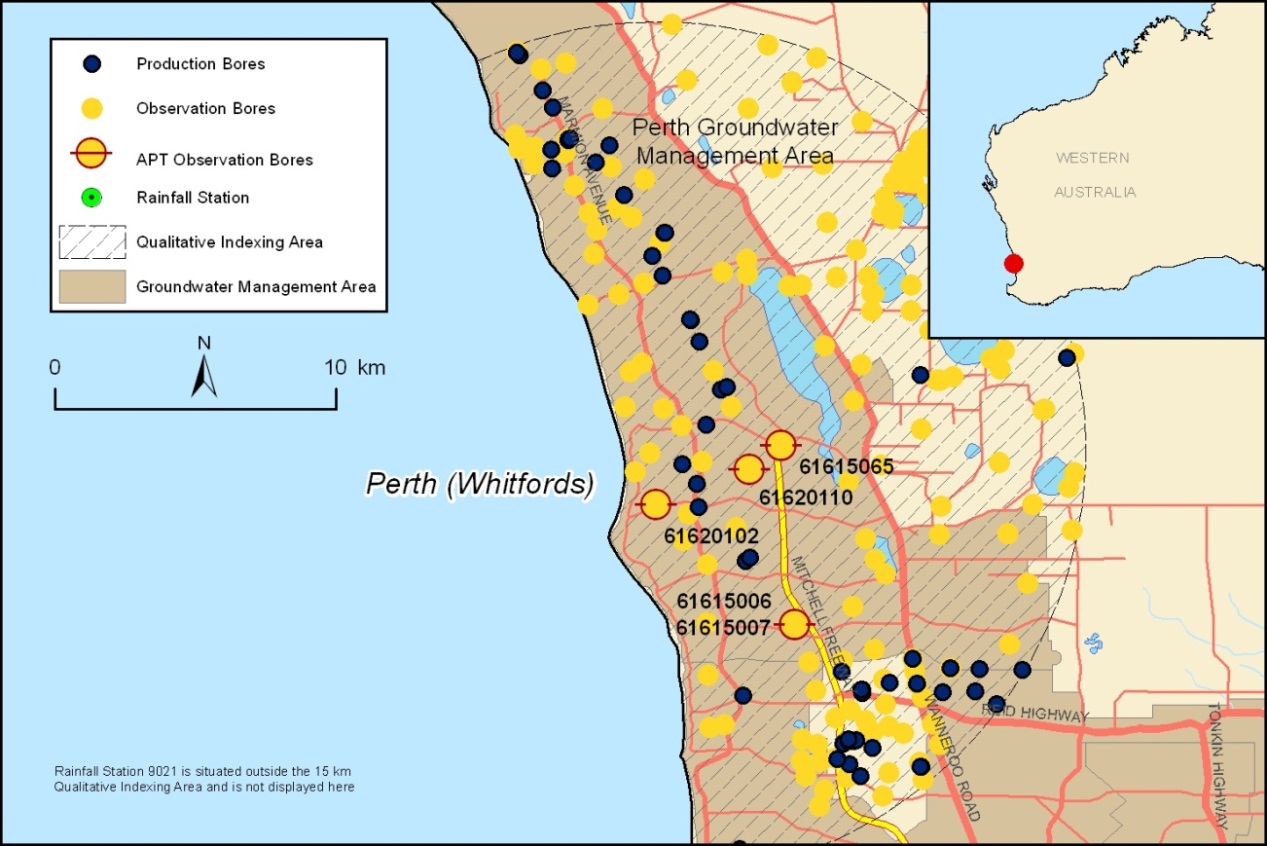 Figure 14. Location map and associated features of the Perth (Whitfords), WA case study area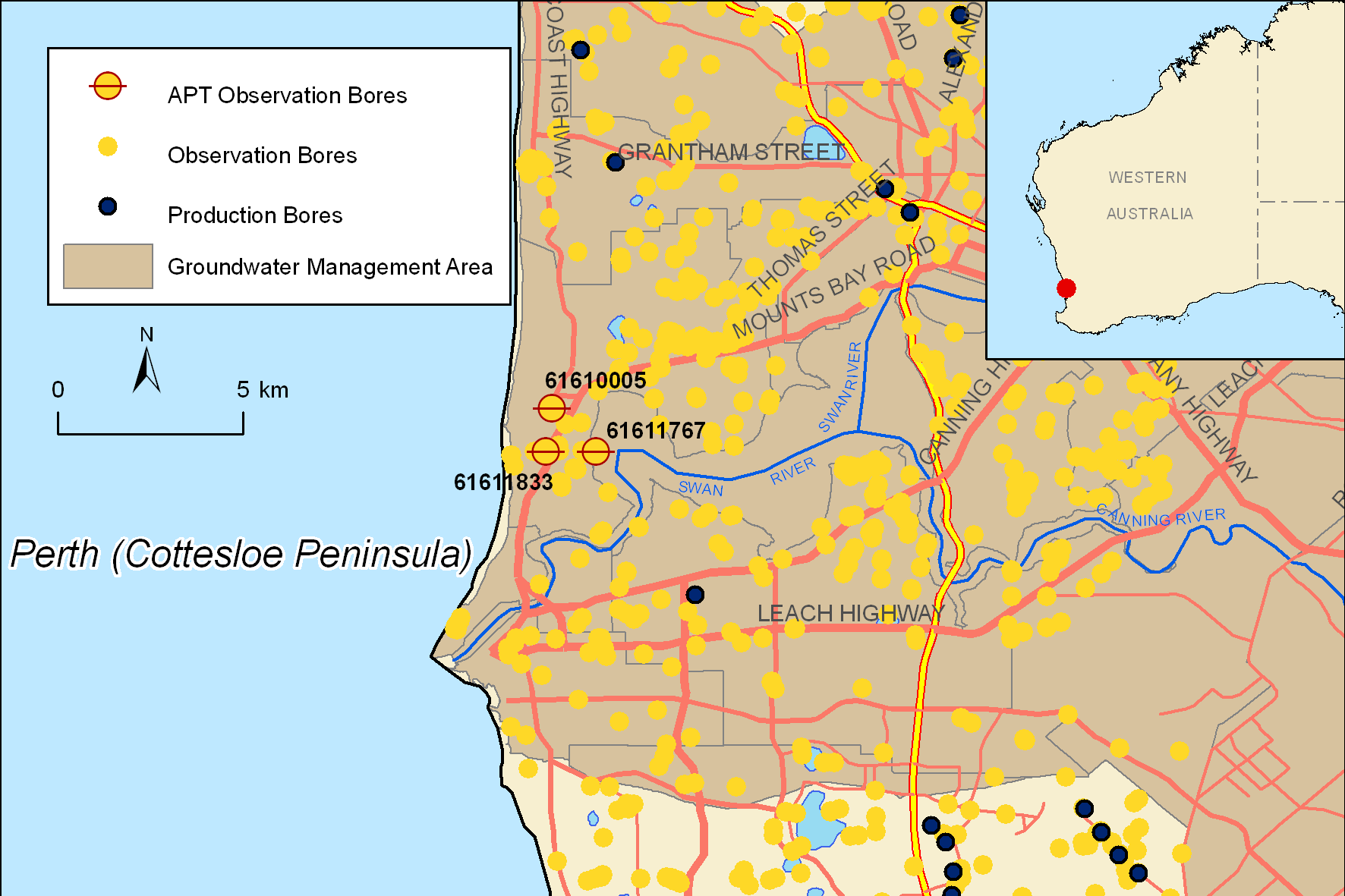 Figure 15. Location map and associated features of the Perth (Cottesloe), WA case study area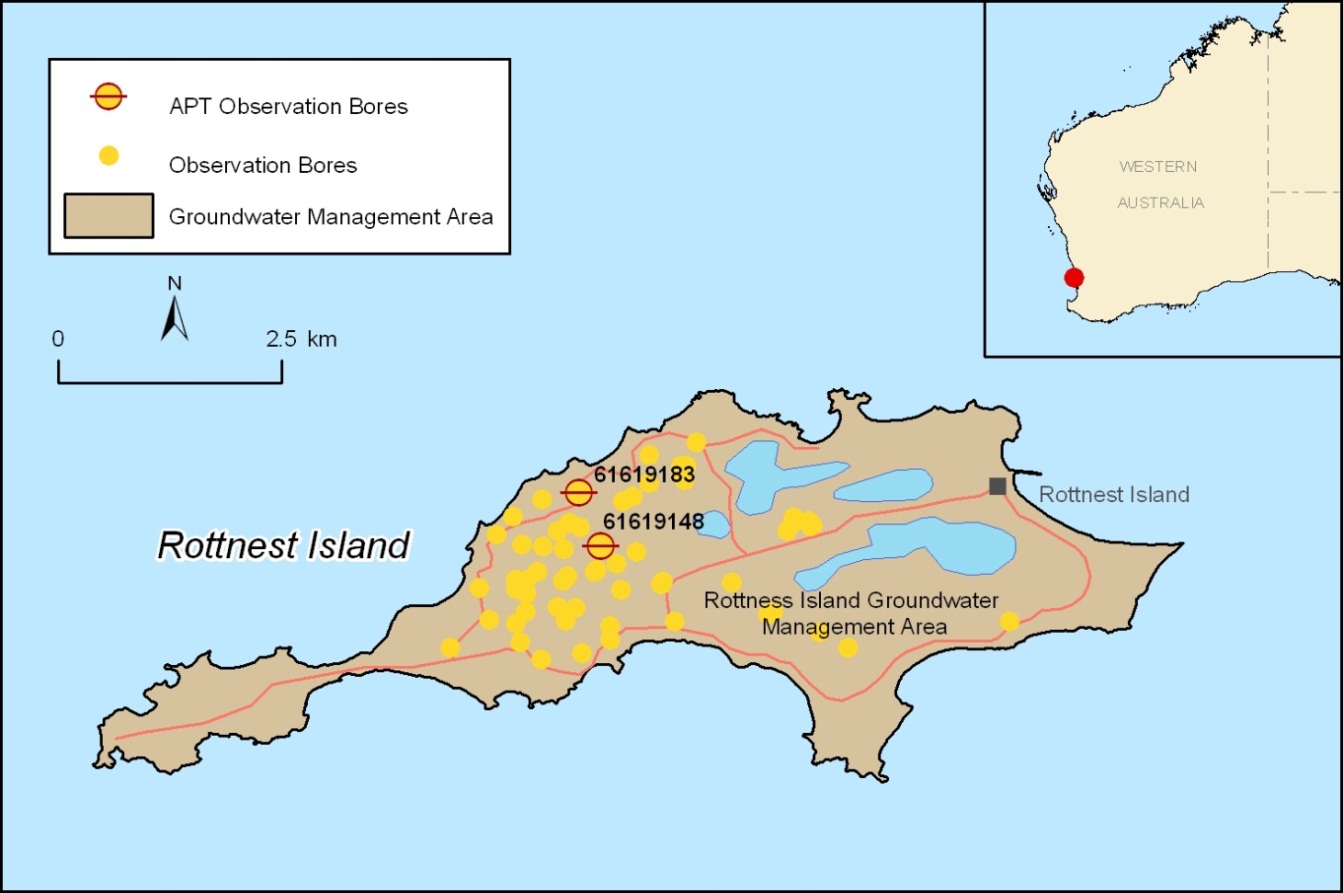 Figure 16. Location map and associated features of the Rottnest Island, WA case study area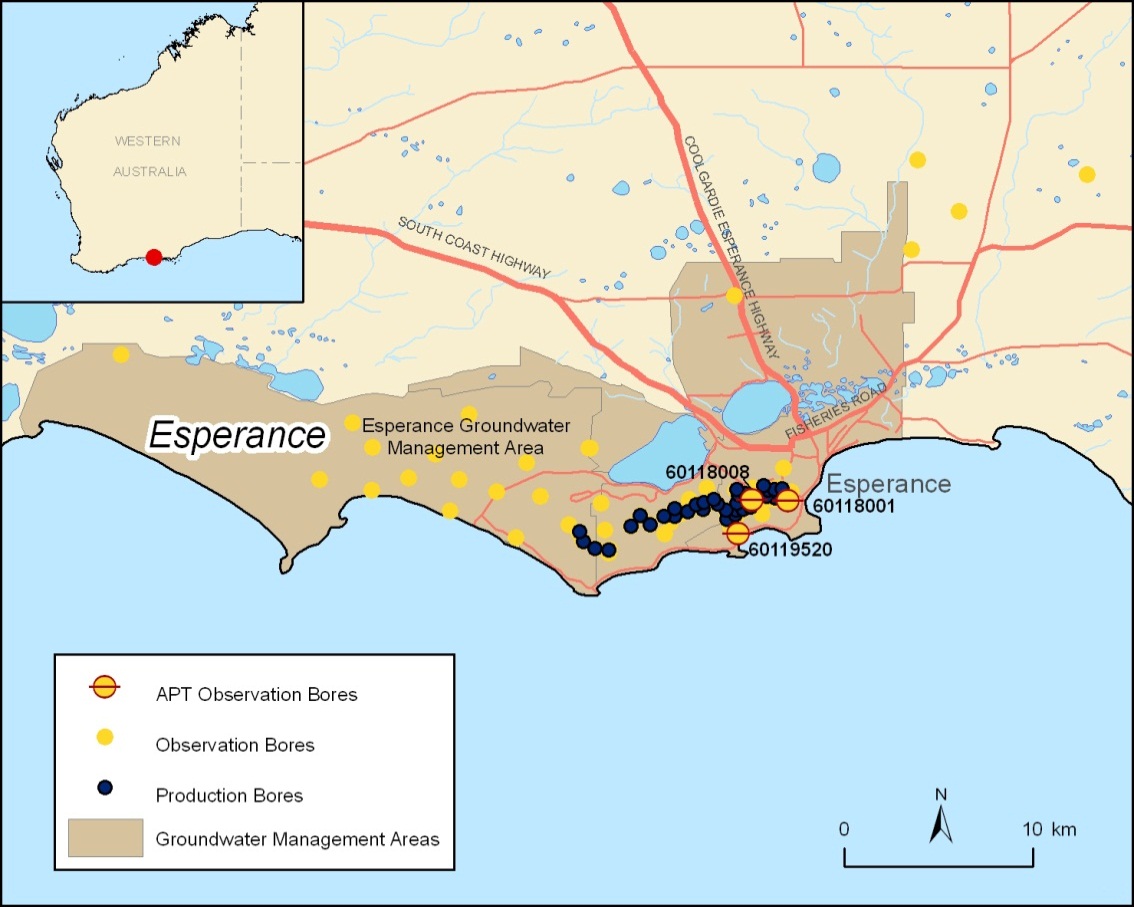 Figure 17. Location map and associated features of the Esperance, WA case study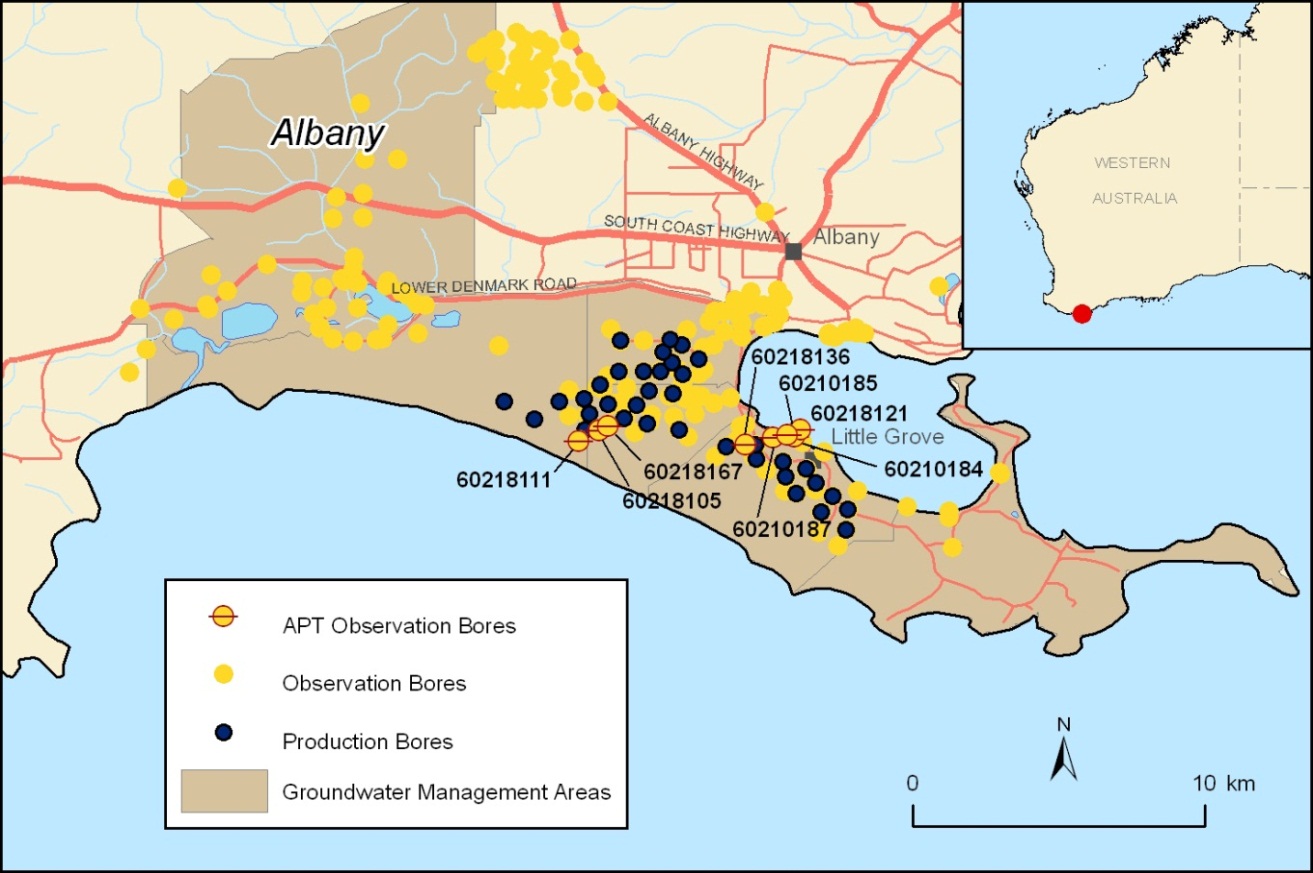 Figure 18. Location map and associated features of the Albany, WA case study area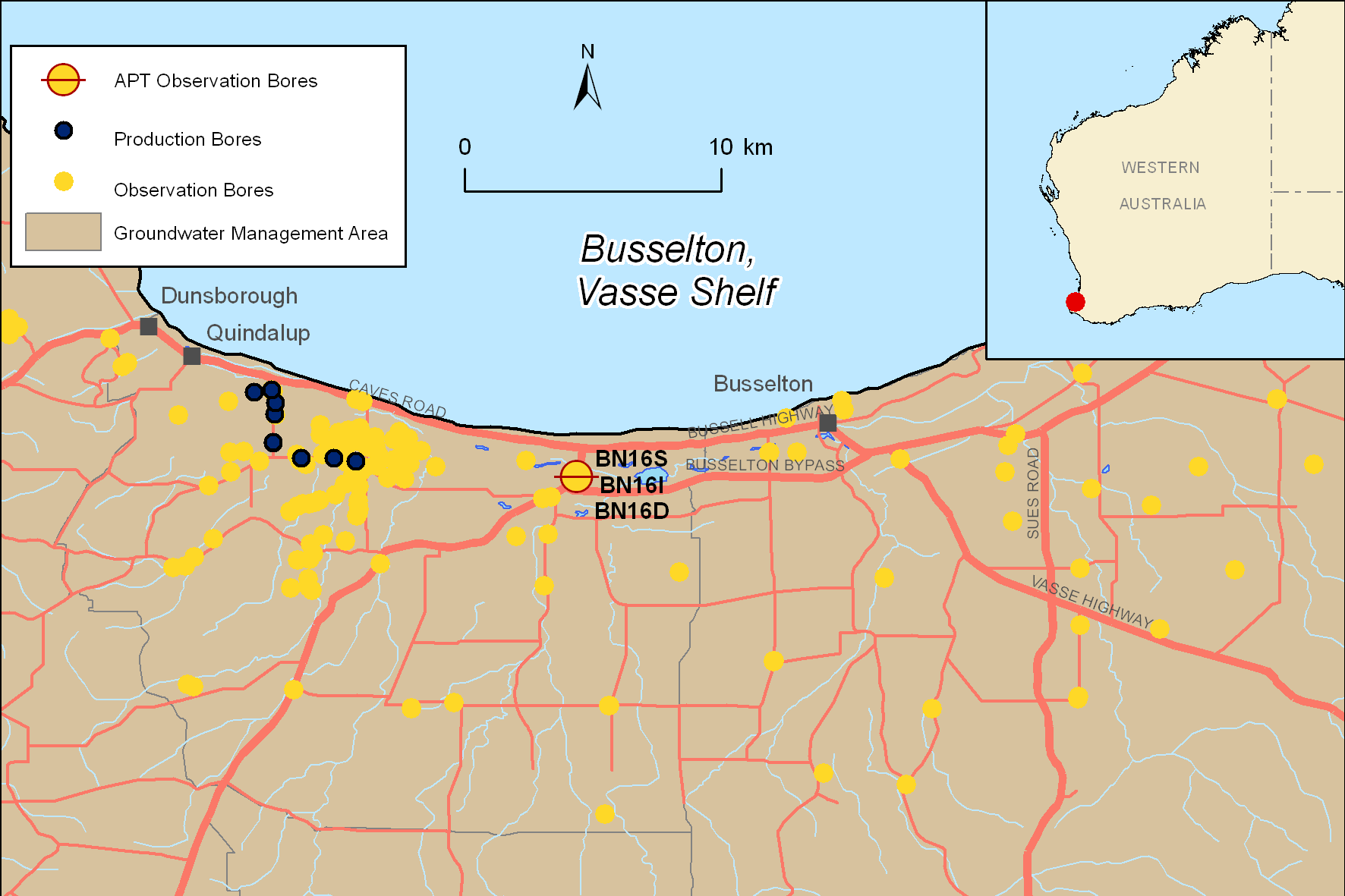 Figure 19. Location map and associated features of the Busselton, WA case study area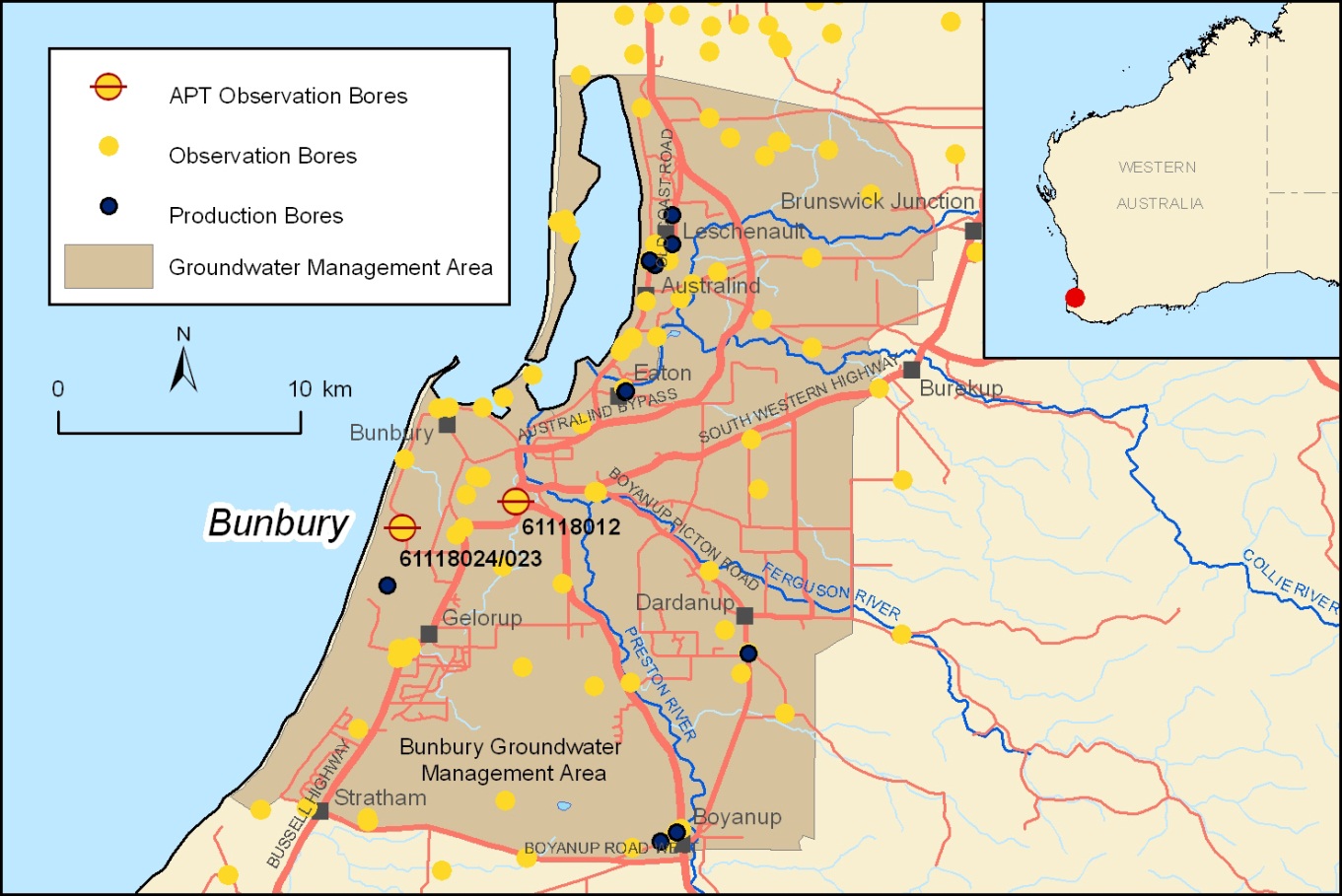 Figure 20. Location map and associated features of the Bunbury, WA case study area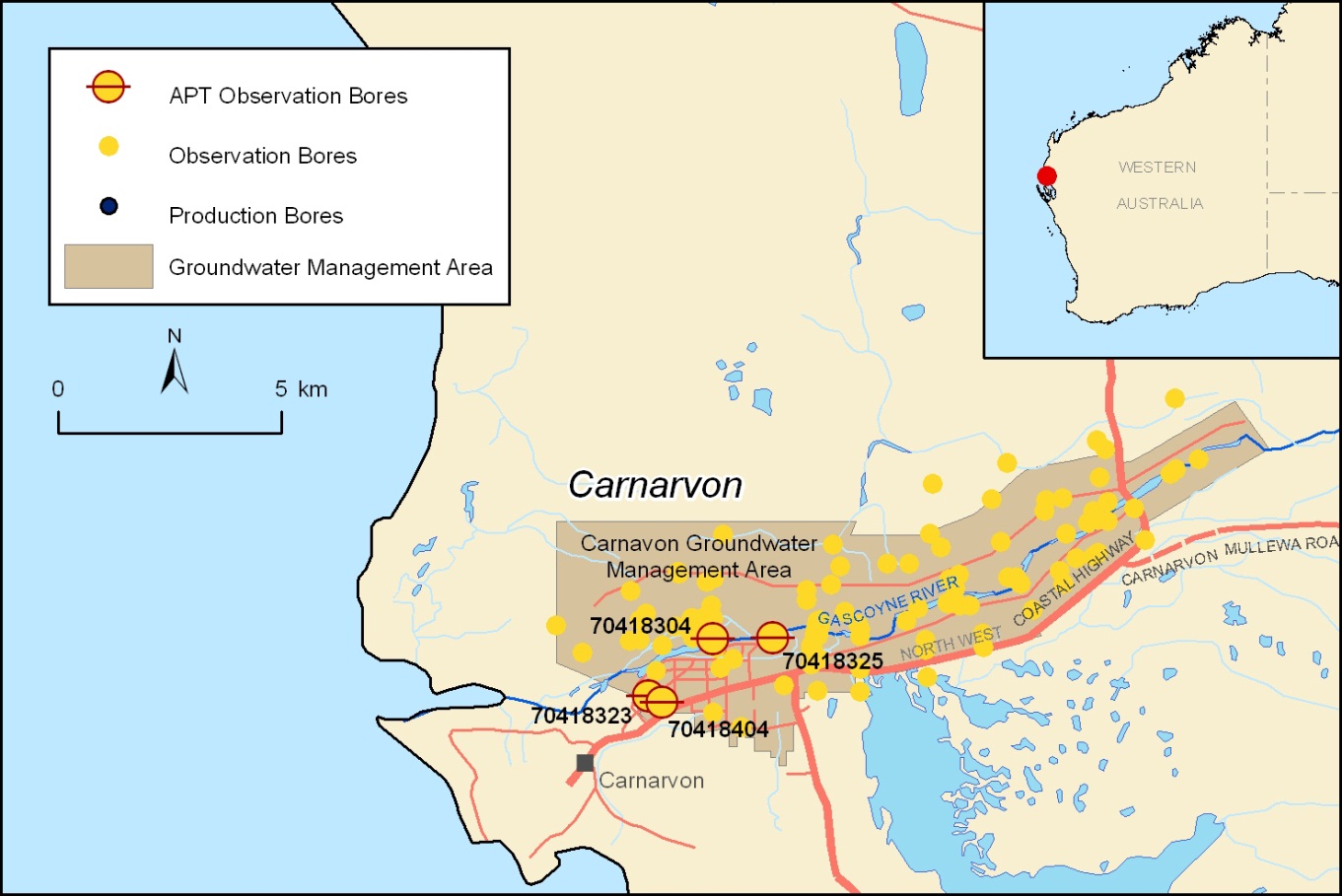 Figure 21. Location map and associated features of the Carnarvon, WA case study area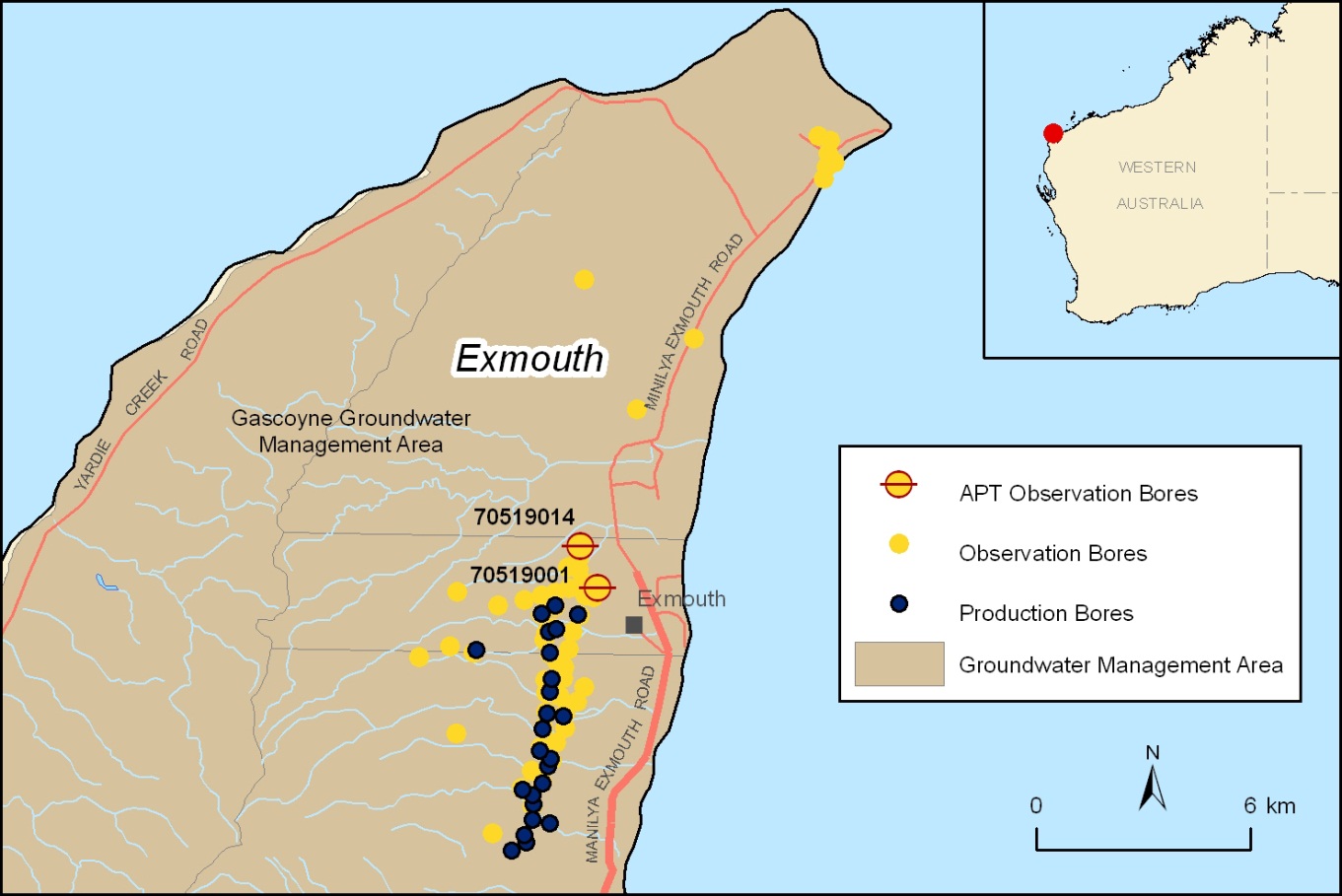 Figure 22. Location map and associated features of the Exmouth, WA case study area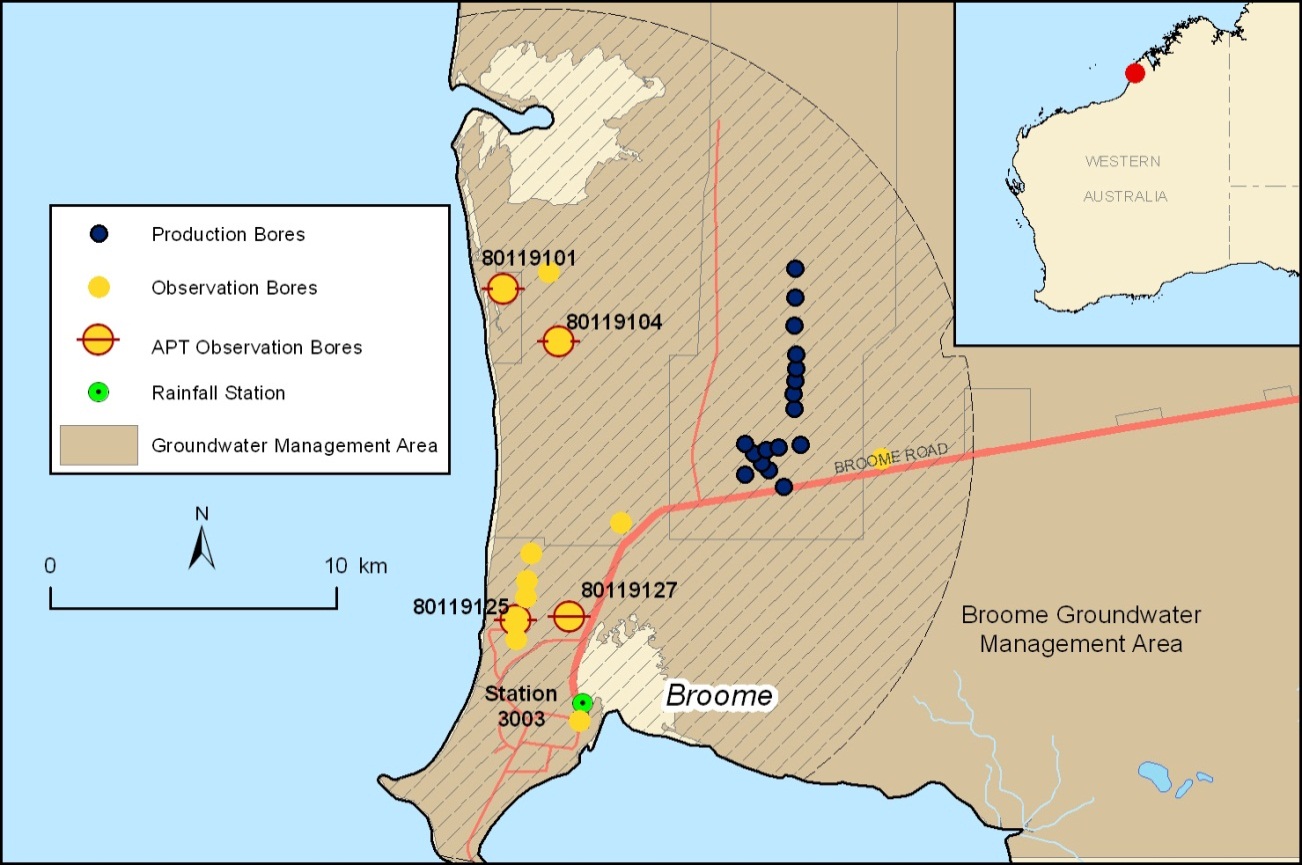 Figure 23. Location map and associated features of the Broome, WA case study area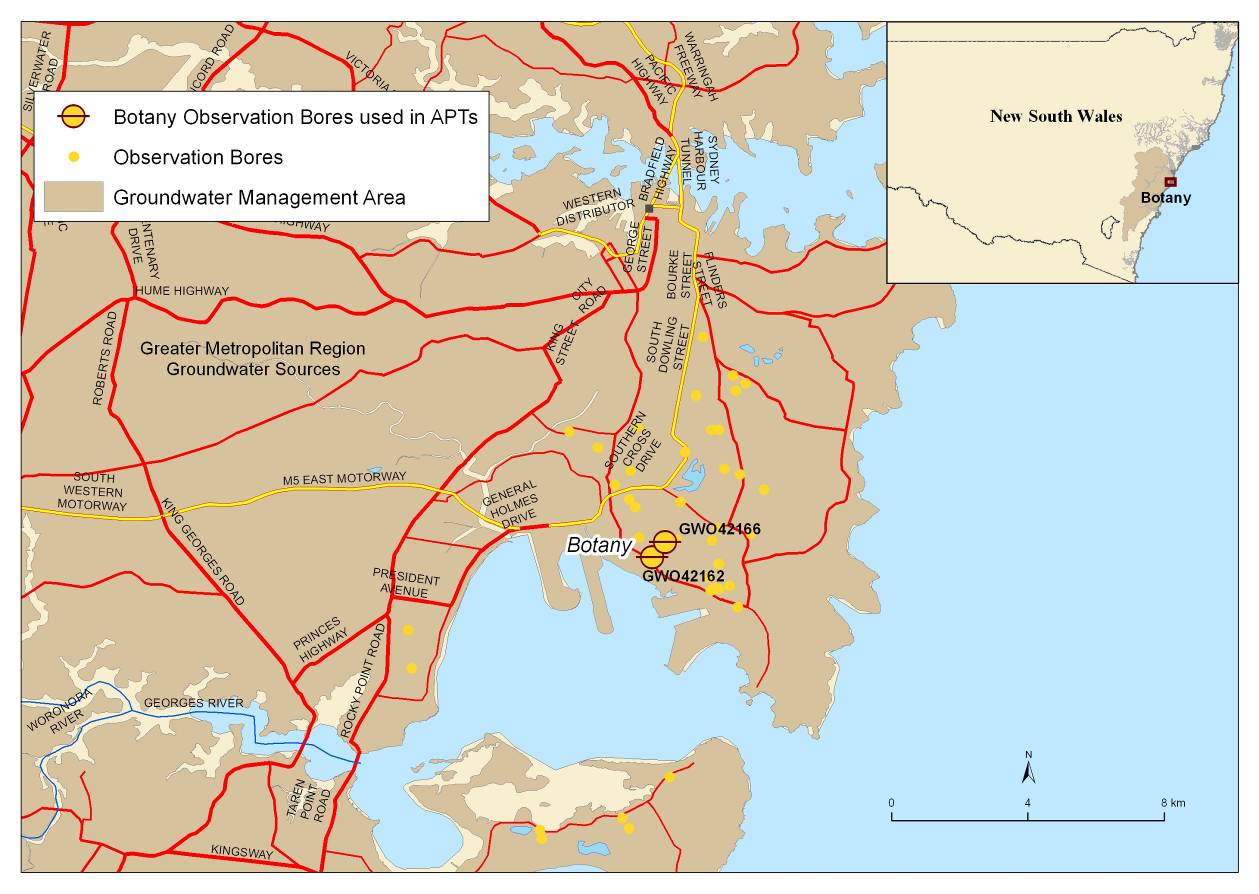 Figure 24. Location map and associated features of the Botany, NSW case study area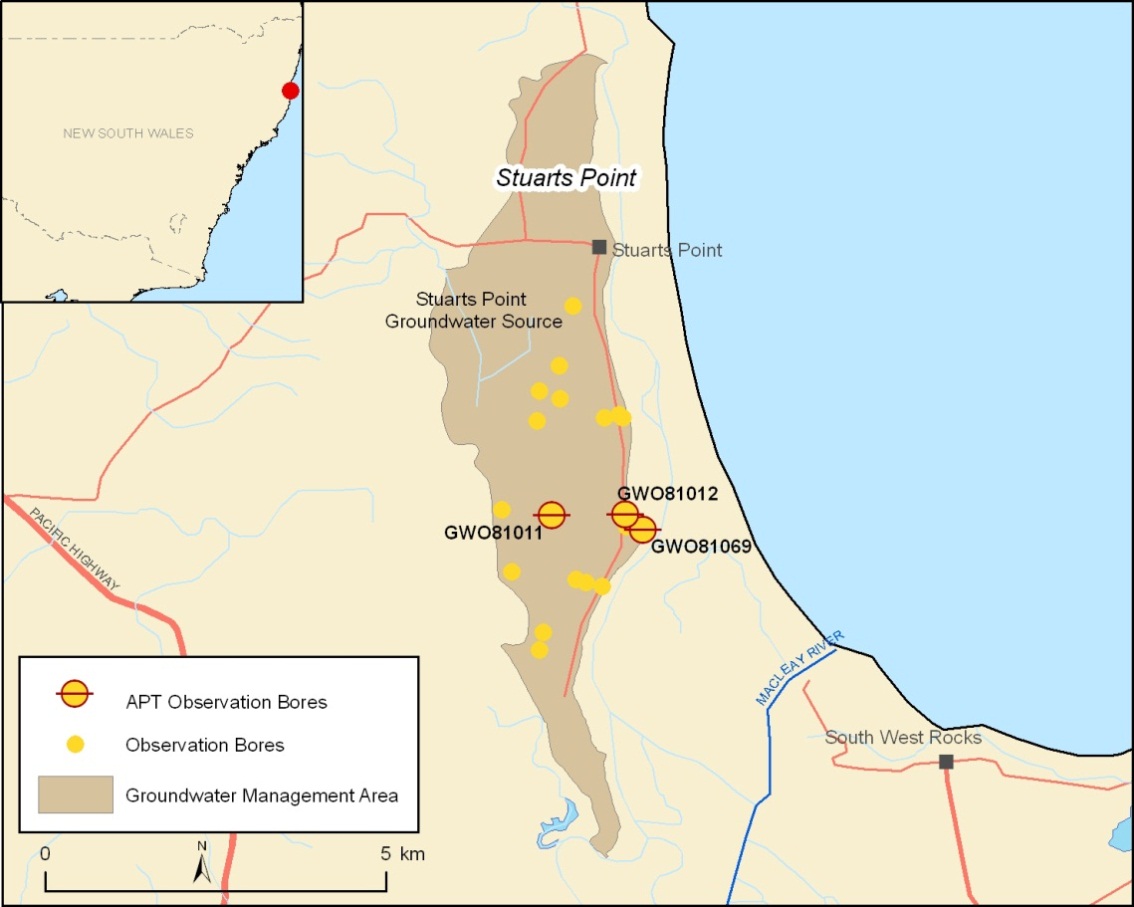 Figure 25. Location map and associated features of the Stuarts Point, NSW case study area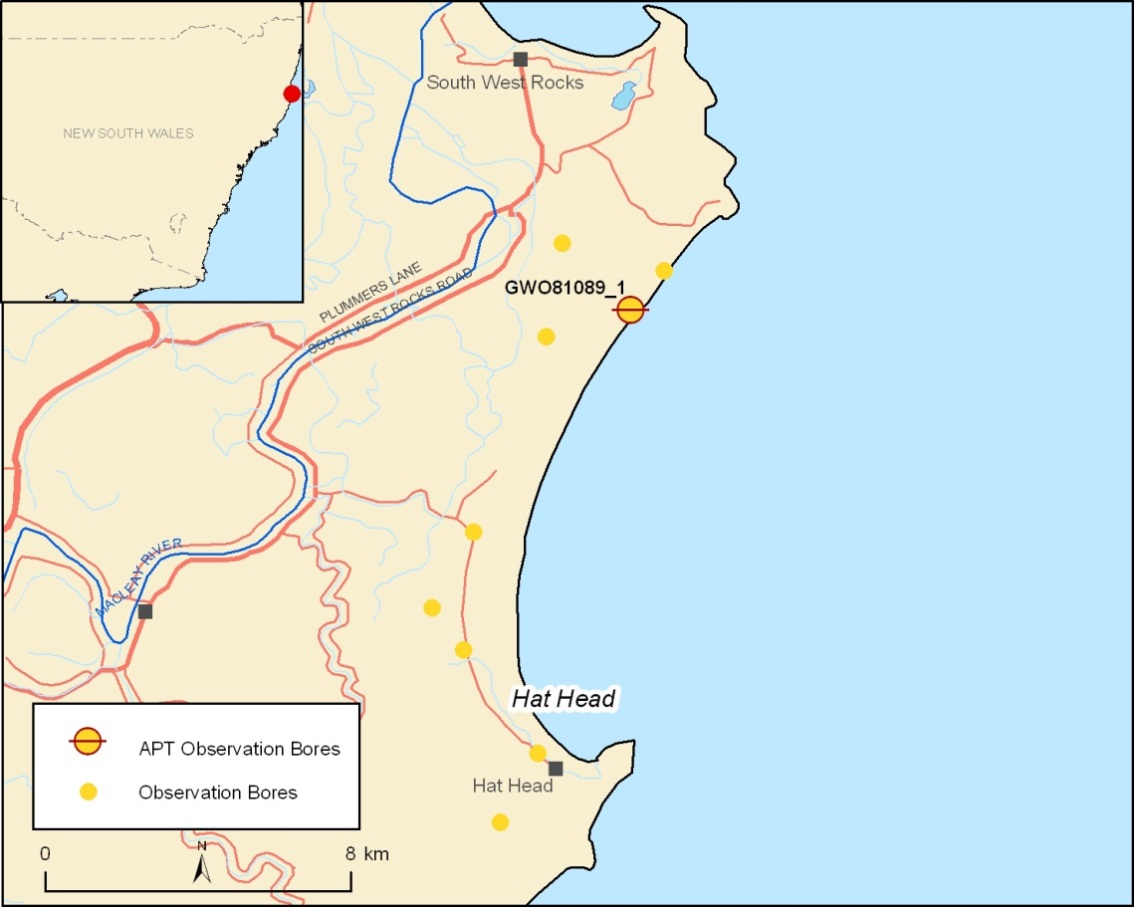 Figure 26. Location map and associated features of the Hat Head, NSW case study area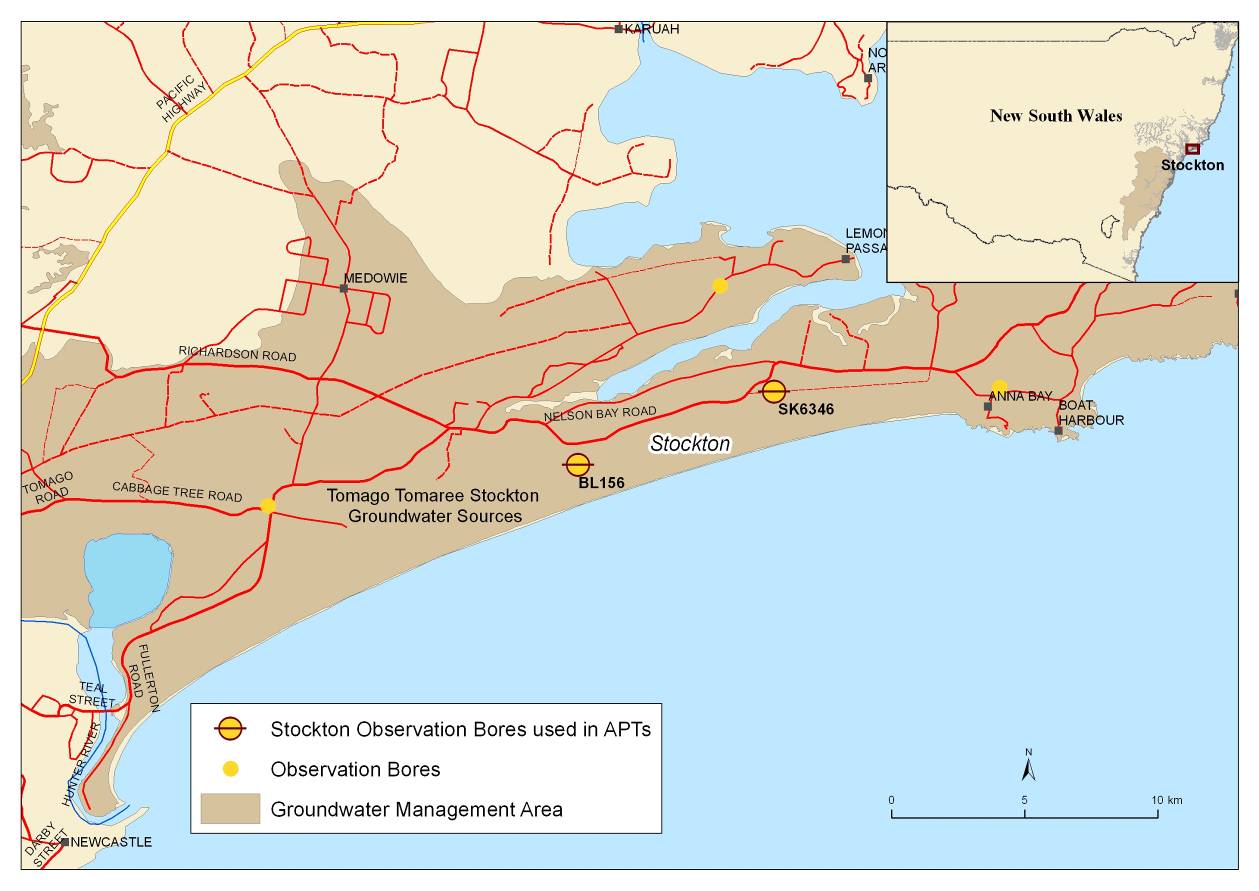 Figure 27. Location map and associated features of the Stockton, NSW case study area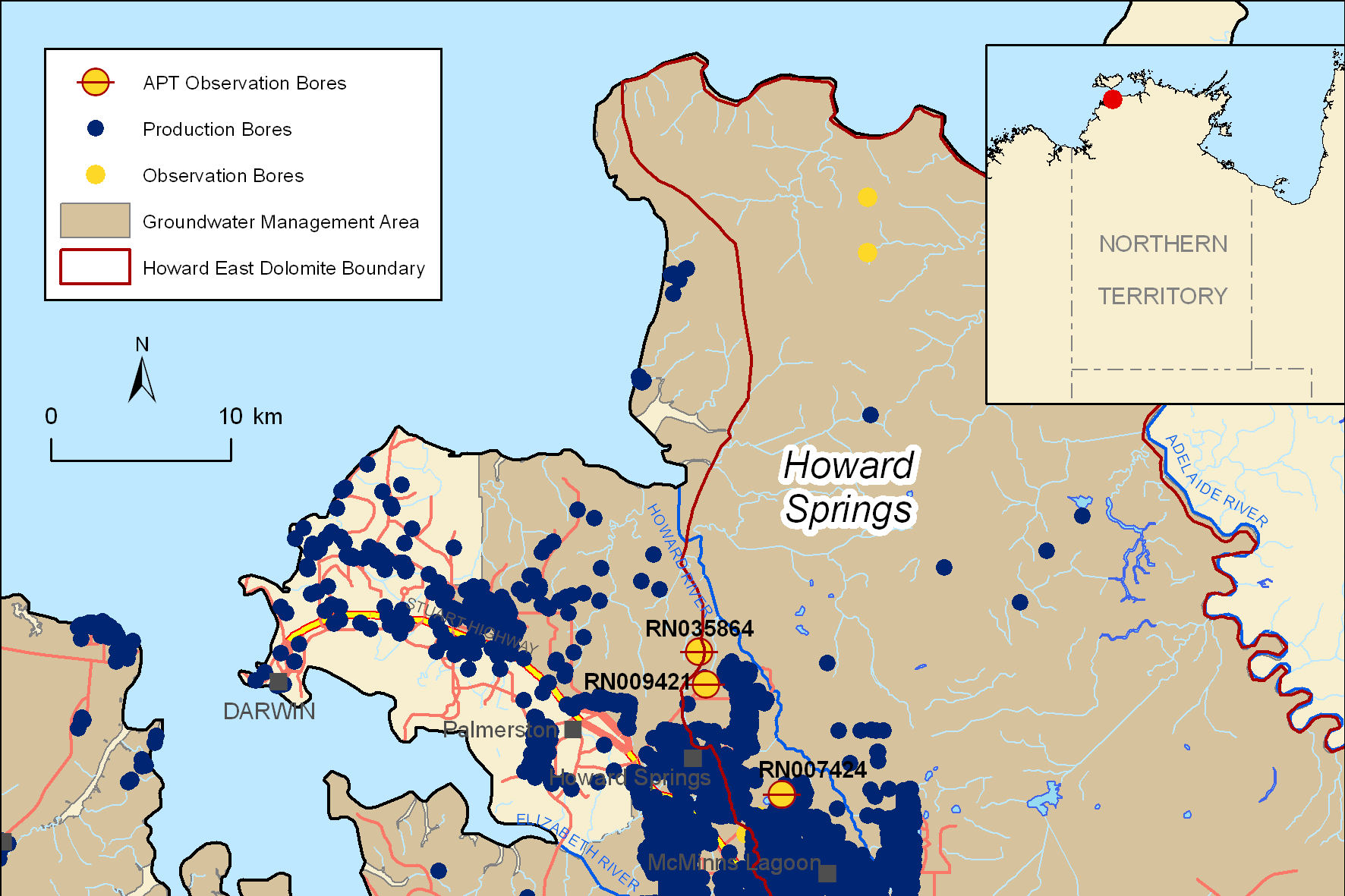 Figure 28. Location map and associated features of the Howard Springs, NT case study areaAppendix B. Math analysis results used for the indexingTable 5. Wedge toe and scaled wedge toe values for unconfined aquifersTable 6. Unconfined aquifers ranked using propensity for change in SWI extent for sea-level riseTable 7. Unconfined aquifers ranked using propensity for change in SWI extent for recharge changeTable 8. Unconfined aquifers ranked using propensity for change in SWI extent for change in flows at the inland boundaryTable 9. Wedge toe values for confined aquifersTable 10. Confined aquifers ranked using propensity for change in SWI extent for sea-level riseTable 11. Confined aquifers ranked using propensity for change in SWI extent for change in inflows at the inland boundaryTable 12. Maximum freshwater thickness for freshwater lensesTable 13. Freshwater lenses ranked using propensity for change in SWI extent for recharge changeScaled wedge toe, xT'Wedge toe relative to extraction bores [1]Propensity for change in SWI extent due to sea-level rise [2]Propensity for change in SWI extent due to recharge change [2]Propensity for change in SWI extent due to change in flows at the inland boundary [2]Weighting → Rating ↓111111xT' < 0.050In lowest quarter of ranked resultsIn lowest quarter of ranked resultsIn lowest quarter of ranked results230 to 0.2540.05 ≤ xT' ≤ 0.1In lower-mid quarter of ranked resultsIn lower-mid quarter of ranked resultsIn lower-mid quarter of ranked results560.25 to 0.570.1 < xT' < 1In upper-mid quarter of ranked resultsIn upper-mid quarter of ranked resultsIn upper-mid quarter of ranked results80.5 to 0.75910xT' = 1≥0.75In highest quarter of ranked resultsIn highest quarter of ranked resultsIn highest quarter of ranked resultsInland extent of wedge toe, xTWedge toe relative to extraction bores [1]Propensity for change in SWI extent due to sea-level rise [2]Propensity for change in SWI extent due to change in flows at the inland boundary [2]Weighting → Rating ↓21111xT < 2 km0In lowest quarter of ranked resultsIn lowest quarter of ranked results230 to 0.2542 km ≤ xT ≤ 10 kmIn lower-mid quarter of ranked resultsIn lower-mid quarter of ranked results560.25 to 0.57xT > 10 km In upper-mid quarter of ranked resultsIn upper-mid quarter of ranked results80.5 to 0.75910Unstable≥0.75In highest quarter of ranked resultsIn highest quarter of ranked resultsMaximum freshwater thickness, hmax (m)Propensity for change in SWI extent due to recharge change [1]Weighting → Rating ↓321hmax > 100 mIn lowest quarter of ranked results234100 m ≥ hmax ≥ 50 mIn lower-mid quarter of ranked results56750 m > hmax > 20 mIn upper-mid quarter of ranked results8910hmax ≤ 20 mIn highest quarter of ranked resultsScaled wedge toe, xT'Wedge toe relative to extraction bores [1]Propensity for change in SWI extent due to sea-level rise [2]Propensity for change in SWI extent due to recharge change [2]Propensity for change in SWI extent due to change in flows at the inland boundary [2]Weighting → Rating ↓111111xT' < 0.050In lowest quarter of ranked resultsIn lowest quarter of ranked resultsIn lowest quarter of ranked results230 to 0.2540.05 ≤ xT' ≤ 0.1In lower-mid quarter of ranked resultsIn lower-mid quarter of ranked resultsIn lower-mid quarter of ranked results560.25 to 0.570.1 < xT' < 1In upper-mid quarter of ranked resultsIn upper-mid quarter of ranked resultsIn upper-mid quarter of ranked results80.5 to 0.75910xT' = 1≥0.75In highest quarter of ranked resultsIn highest quarter of ranked resultsIn highest quarter of ranked resultsInland extent of wedge toe, xTWedge toe relative to extraction bores [1]Propensity for change in SWI extent due to sea-level rise [2]Propensity for change in SWI extent due to change in flows at the inland boundary [2]Weighting → Rating ↓21111xT < 2 km0In lowest quarter of ranked resultsIn lowest quarter of ranked results230 to 0.2542 km ≤ xT ≤ 10 kmIn lower-mid quarter of ranked resultsIn lower-mid quarter of ranked results560.25 to 0.57xT > 10 km In upper-mid quarter of ranked resultsIn upper-mid quarter of ranked results80.5 to 0.75910Unstable≥0.75In highest quarter of ranked resultsIn highest quarter of ranked resultsScaled wedge toe, xT'Wedge toe relative to extraction bores [1]Propensity for change in SWI extent due to sea-level rise [2]Propensity for change in SWI extent due to recharge change [2]Propensity for change in SWI extent due to change in flows at the inland boundary [2]Weighting → Rating ↓ 111111xT' < 0.050In lowest quarter of ranked resultsIn lowest quarter of ranked resultsIn lowest quarter of ranked results230 to 0.2540.05 ≤ xT' ≤ 0.1In lower-mid quarter of ranked resultsIn lower-mid quarter of ranked resultsIn lower-mid quarter of ranked results560.25 to 0.570.1 < xT' < 1In upper-mid quarter of ranked resultsIn upper-mid quarter of ranked resultsIn upper-mid quarter of ranked results80.5 to 0.75910xT' = 1≥0.75In highest quarter of ranked resultsIn highest quarter of ranked resultsIn highest quarter of ranked resultsInland extent of wedge toe, xTWedge toe relative to extraction bores [1]Propensity for change in SWI extent due to sea-level rise [2]Propensity for change in SWI extent due to change in flows at the inland boundary [2]Weighting → Rating ↓21111xT < 2 km0In lowest quarter of ranked resultsIn lowest quarter of ranked results230 to 0.2542 km ≤ xT ≤ 10 kmIn lower-mid quarter of ranked resultsIn lower-mid quarter of ranked results560.25 to 0.57xT > 10 km In upper-mid quarter of ranked resultsIn upper-mid quarter of ranked results80.5 to 0.75910Unstable≥0.75In highest quarter of ranked resultsIn highest quarter of ranked resultsInland extent of wedge toe, xTWedge toe relative to extraction bores [1]Propensity for change in SWI extent due to sea-level rise [2]Propensity for change in SWI extent due to change in flows at the inland boundary [2]Weighting → Rating ↓21111xT < 2 km0In lowest quarter of ranked resultsIn lowest quarter of ranked results230 to 0.2542 km ≤ xT ≤ 10 kmIn lower-mid quarter of ranked resultsIn lower-mid quarter of ranked results560.25 to 0.57xT > 10 km In upper-mid quarter of ranked resultsIn upper-mid quarter of ranked results80.5 to 0.75910Unstable≥0.75In highest quarter of ranked resultsIn highest quarter of ranked resultsScaled wedge toe, xT'Wedge toe relative to extraction bores [1]Propensity for change in SWI extent due to sea-level rise [2]Propensity for change in SWI extent due to recharge change [2]Propensity for change in SWI extent due to change in flows at the inland boundary [2]Weighting → Rating ↓ 111111xT' < 0.050In lowest quarter of ranked resultsIn lowest quarter of ranked resultsIn lowest quarter of ranked results230 to 0.2540.05 ≤ xT' ≤ 0.1In lower-mid quarter of ranked resultsIn lower-mid quarter of ranked resultsIn lower-mid quarter of ranked results560.25 to 0.570.1 < xT' < 1In upper-mid quarter of ranked resultsIn upper-mid quarter of ranked resultsIn upper-mid quarter of ranked results80.5 to 0.75910xT' = 1≥0.75In highest quarter of ranked resultsIn highest quarter of ranked resultsIn highest quarter of ranked resultsInland extent of wedge toe, xTWedge toe relative to extraction bores [1]Propensity for change in SWI extent due to sea-level rise [2]Propensity for change in SWI extent due to change in flows at the inland boundary [2]Weighting → Rating ↓ 21111xT < 2 km0In lowest quarter of ranked resultsIn lowest quarter of ranked results230 to 0.2542 km ≤ xT ≤ 10 kmIn lower-mid quarter of ranked resultsIn lower-mid quarter of ranked results560.25 to 0.57xT > 10 km In upper-mid quarter of ranked resultsIn upper-mid quarter of ranked results80.5 to 0.75910Unstable≥0.75In highest quarter of ranked resultsIn highest quarter of ranked resultsScaled wedge toe, xT'Wedge toe relative to extraction bores [1]Propensity for change in SWI extent due to sea-level rise [2]Propensity for change in SWI extent due to recharge change [2]Propensity for change in SWI extent due to change in flows at the inland boundary [2]Weighting → Rating ↓ 111111xT' < 0.050In lowest quarter of ranked resultsIn lowest quarter of ranked resultsIn lowest quarter of ranked results230 to 0.2540.05 ≤ xT' ≤ 0.1In lower-mid quarter of ranked resultsIn lower-mid quarter of ranked resultsIn lower-mid quarter of ranked results560.25 to 0.570.1 < xT' < 1In upper-mid quarter of ranked resultsIn upper-mid quarter of ranked resultsIn upper-mid quarter of ranked results80.5 to 0.75910xT' = 1≥0.75In highest quarter of ranked resultsIn highest quarter of ranked resultsIn highest quarter of ranked resultsInland extent of wedge toe, xTWedge toe relative to extraction bores [1]Propensity for change in SWI extent due to sea-level rise [2]Propensity for change in SWI extent due to change in flows at the inland boundary [2]Weighting → Rating ↓ 21111xT < 2 km0In lowest quarter of ranked resultsIn lowest quarter of ranked results230 to 0.2542 km ≤ xT ≤ 10 kmIn lower-mid quarter of ranked resultsIn lower-mid quarter of ranked results560.25 to 0.57xT > 10 km In upper-mid quarter of ranked resultsIn upper-mid quarter of ranked results80.5 to 0.75910Unstable≥0.75In highest quarter of ranked resultsIn highest quarter of ranked resultsInland extent of wedge toe, xTWedge toe relative to extraction bores [1]Propensity for change in SWI extent due to sea-level rise [2]Propensity for change in SWI extent due to change in flows at the inland boundary [2]Weighting → Rating ↓ 21111xT < 2 km0In lowest quarter of ranked resultsIn lowest quarter of ranked results230 to 0.2542 km ≤ xT ≤ 10 kmIn lower-mid quarter of ranked resultsIn lower-mid quarter of ranked results560.25 to 0.57xT > 10 km In upper-mid quarter of ranked resultsIn upper-mid quarter of ranked results80.5 to 0.75910Unstable≥0.75In highest quarter of ranked resultsIn highest quarter of ranked resultsInland extent of wedge toe, xTWedge toe relative to extraction bores [1]Propensity for change in SWI extent due to sea-level rise [2]Propensity for change in SWI extent due to change in flows at the inland boundary [2]Weighting → Rating ↓ 21111xT < 2 km0In lowest quarter of ranked resultsIn lowest quarter of ranked results230 to 0.2542 km ≤ xT ≤ 10 kmIn lower-mid quarter of ranked resultsIn lower-mid quarter of ranked results560.25 to 0.57xT > 10 km In upper-mid quarter of ranked resultsIn upper-mid quarter of ranked results80.5 to 0.75910Unstable≥0.75In highest quarter of ranked resultsIn highest quarter of ranked resultsInland extent of wedge toe, xTWedge toe relative to extraction bores [1]Propensity for change in SWI extent due to sea-level rise [2]Propensity for change in SWI extent due to change in flows at the inland boundary [2]Weighting → Rating ↓ 21111xT < 2 km0In lowest quarter of ranked resultsIn lowest quarter of ranked results230 to 0.2542 km ≤ xT ≤ 10 kmIn lower-mid quarter of ranked resultsIn lower-mid quarter of ranked results560.25 to 0.57xT > 10 km In upper-mid quarter of ranked resultsIn upper-mid quarter of ranked results80.5 to 0.75910Unstable≥0.75In highest quarter of ranked resultsIn highest quarter of ranked resultsScaled wedge toe, xT'Wedge toe relative to extraction bores [1]Propensity for change in SWI extent due to sea-level rise [2]Propensity for change in SWI extent due to recharge change [2]Propensity for change in SWI extent due to change in flows at the inland boundary [2]Weighting → Rating ↓ 111111xT' < 0.050In lowest quarter of ranked resultsIn lowest quarter of ranked resultsIn lowest quarter of ranked results230 to 0.2540.05 ≤ xT' ≤ 0.1In lower-mid quarter of ranked resultsIn lower-mid quarter of ranked resultsIn lower-mid quarter of ranked results560.25 to 0.570.1 < xT' < 1In upper-mid quarter of ranked resultsIn upper-mid quarter of ranked resultsIn upper-mid quarter of ranked results80.5 to 0.75910xT' = 1≥0.75In highest quarter of ranked resultsIn highest quarter of ranked resultsIn highest quarter of ranked resultsMaximum freshwater thickness, hmax (m)Propensity for change in SWI extent due to recharge change [1]Weighting → Rating ↓ 321hmax > 100 mIn lowest quarter of ranked results234100 m ≥ hmax ≥ 50 mIn lower-mid quarter of ranked results56750 m > hmax > 20 mIn upper-mid quarter of ranked results8910hmax ≤ 20 mIn highest quarter of ranked resultsScaled wedge toe, xT'Wedge toe relative to extraction bores [1]Propensity for change in SWI extent due to sea-level rise [2]Propensity for change in SWI extent due to recharge change [2]Propensity for change in SWI extent due to change in flows at the inland boundary [2]Weighting → Rating ↓ 111111xT' < 0.050In lowest quarter of ranked resultsIn lowest quarter of ranked resultsIn lowest quarter of ranked results230 to 0.2540.05 ≤ xT' ≤ 0.1In lower-mid quarter of ranked resultsIn lower-mid quarter of ranked resultsIn lower-mid quarter of ranked results560.25 to 0.570.1 < xT' < 1In upper-mid quarter of ranked resultsIn upper-mid quarter of ranked resultsIn upper-mid quarter of ranked results80.5 to 0.75910xT' = 1≥0.75In highest quarter of ranked resultsIn highest quarter of ranked resultsIn highest quarter of ranked resultsScaled wedge toe, xT'Wedge toe relative to extraction bores [1]Propensity for change in SWI extent due to sea-level rise [2]Propensity for change in SWI extent due to recharge change [2]Propensity for change in SWI extent due to change in flows at the inland boundary [2]Weighting → Rating ↓ 111111xT' < 0.050In lowest quarter of ranked resultsIn lowest quarter of ranked resultsIn lowest quarter of ranked results230 to 0.2540.05 ≤ xT' ≤ 0.1In lower-mid quarter of ranked resultsIn lower-mid quarter of ranked resultsIn lower-mid quarter of ranked results560.25 to 0.570.1 < xT' < 1In upper-mid quarter of ranked resultsIn upper-mid quarter of ranked resultsIn upper-mid quarter of ranked results80.5 to 0.75910xT' = 1≥0.75In highest quarter of ranked resultsIn highest quarter of ranked resultsIn highest quarter of ranked resultsScaled wedge toe, xT'Wedge toe relative to extraction bores [1]Propensity for change in SWI extent due to sea-level rise [2]Propensity for change in SWI extent due to recharge change [2]Propensity for change in SWI extent due to change in flows at the inland boundary [2]Weighting → Rating ↓ 111111xT' < 0.050In lowest quarter of ranked resultsIn lowest quarter of ranked resultsIn lowest quarter of ranked results230 to 0.2540.05 ≤ xT' ≤ 0.1In lower-mid quarter of ranked resultsIn lower-mid quarter of ranked resultsIn lower-mid quarter of ranked results560.25 to 0.570.1 < xT' < 1In upper-mid quarter of ranked resultsIn upper-mid quarter of ranked resultsIn upper-mid quarter of ranked results80.5 to 0.75910xT' = 1≥0.75In highest quarter of ranked resultsIn highest quarter of ranked resultsIn highest quarter of ranked resultsScaled wedge toe, xT'Wedge toe relative to extraction bores [1]Propensity for change in SWI extent due to sea-level rise [2]Propensity for change in SWI extent due to recharge change [2]Propensity for change in SWI extent due to change in flows at the inland boundary [2]Weighting → Rating ↓ 111111xT' < 0.050In lowest quarter of ranked resultsIn lowest quarter of ranked resultsIn lowest quarter of ranked results230 to 0.2540.05 ≤ xT' ≤ 0.1In lower-mid quarter of ranked resultsIn lower-mid quarter of ranked resultsIn lower-mid quarter of ranked results560.25 to 0.570.1 < xT' < 1In upper-mid quarter of ranked resultsIn upper-mid quarter of ranked resultsIn upper-mid quarter of ranked results80.5 to 0.75910xT' = 1≥0.75In highest quarter of ranked resultsIn highest quarter of ranked resultsIn highest quarter of ranked resultsScaled wedge toe, xT'Wedge toe relative to extraction bores [1]Propensity for change in SWI extent due to sea-level rise [2]Propensity for change in SWI extent due to recharge change [2]Propensity for change in SWI extent due to change in flows at the inland boundary [2]Weighting → Rating ↓ 111111xT' < 0.050In lowest quarter of ranked resultsIn lowest quarter of ranked resultsIn lowest quarter of ranked results230 to 0.2540.05 ≤ xT' ≤ 0.1In lower-mid quarter of ranked resultsIn lower-mid quarter of ranked resultsIn lower-mid quarter of ranked results560.25 to 0.570.1 < xT' < 1In upper-mid quarter of ranked resultsIn upper-mid quarter of ranked resultsIn upper-mid quarter of ranked results80.5 to 0.75910xT' = 1≥0.75In highest quarter of ranked resultsIn highest quarter of ranked resultsIn highest quarter of ranked resultsScaled wedge toe, xT'Wedge toe relative to extraction bores [1]Propensity for change in SWI extent due to sea-level rise [2]Propensity for change in SWI extent due to recharge change [2]Propensity for change in SWI extent due to change in flows at the inland boundary [2]Weighting → Rating ↓ 111111xT' < 0.050In lowest quarter of ranked resultsIn lowest quarter of ranked resultsIn lowest quarter of ranked results230 to 0.2540.05 ≤ xT' ≤ 0.1In lower-mid quarter of ranked resultsIn lower-mid quarter of ranked resultsIn lower-mid quarter of ranked results560.25 to 0.570.1 < xT' < 1In upper-mid quarter of ranked resultsIn upper-mid quarter of ranked resultsIn upper-mid quarter of ranked results80.5 to 0.75910xT' = 1≥0.75In highest quarter of ranked resultsIn highest quarter of ranked resultsIn highest quarter of ranked resultsScaled wedge toe, xT'Wedge toe relative to extraction bores [1]Propensity for change in SWI extent due to sea-level rise [2]Propensity for change in SWI extent due to recharge change [2]Propensity for change in SWI extent due to change in flows at the inland boundary [2]Weighting → Rating ↓ 111111xT' < 0.050In lowest quarter of ranked resultsIn lowest quarter of ranked resultsIn lowest quarter of ranked results230 to 0.2540.05 ≤ xT' ≤ 0.1In lower-mid quarter of ranked resultsIn lower-mid quarter of ranked resultsIn lower-mid quarter of ranked results560.25 to 0.570.1 < xT' < 1In upper-mid quarter of ranked resultsIn upper-mid quarter of ranked resultsIn upper-mid quarter of ranked results80.5 to 0.75910xT' = 1≥0.75In highest quarter of ranked resultsIn highest quarter of ranked resultsIn highest quarter of ranked resultsInland extent of wedge toe, xTWedge toe relative to extraction bores [1]Propensity for change in SWI extent due to sea-level rise [2]Propensity for change in SWI extent due to change in flows at the inland boundary [2]Weighting → Rating ↓ 21111xT < 2 km0In lowest quarter of ranked resultsIn lowest quarter of ranked results230 to 0.2542 km ≤ xT ≤ 10 kmIn lower-mid quarter of ranked resultsIn lower-mid quarter of ranked results560.25 to 0.57xT > 10 km In upper-mid quarter of ranked resultsIn upper-mid quarter of ranked results80.5 to 0.75910Unstable≥0.75In highest quarter of ranked resultsIn highest quarter of ranked resultsInland extent of wedge toe, xTWedge toe relative to extraction bores [1]Propensity for change in SWI extent due to sea-level rise [2]Propensity for change in SWI extent due to change in flows at the inland boundary [2]Weighting → Rating ↓ 21111xT < 2 km0In lowest quarter of ranked resultsIn lowest quarter of ranked results230 to 0.2542 km ≤ xT ≤ 10 kmIn lower-mid quarter of ranked resultsIn lower-mid quarter of ranked results560.25 to 0.57xT > 10 km In upper-mid quarter of ranked resultsIn upper-mid quarter of ranked results80.5 to 0.75910Unstable≥0.75In highest quarter of ranked resultsIn highest quarter of ranked resultsMaximum freshwater thickness, hmax (m) Propensity for change in SWI extent due to recharge change [1]Weighting → Rating ↓ 321hmax > 100 mIn lowest quarter of ranked results234100 m ≥ hmax ≥ 50 mIn lower-mid quarter of ranked results56750 m > hmax > 20 mIn upper-mid quarter of ranked results8910hmax ≤ 20 mIn highest quarter of ranked resultsMaximum freshwater thickness, hmax (m) Propensity for change in SWI extent due to recharge change [1]Weighting → Rating ↓ 321hmax > 100 mIn lowest quarter of ranked results234100 m ≥ hmax ≥ 50 mIn lower-mid quarter of ranked results56750 m > hmax > 20 mIn upper-mid quarter of ranked results8910hmax ≤ 20 mIn highest quarter of ranked resultsScaled wedge toe, xT'Wedge toe relative to extraction bores [1]Propensity for change in SWI extent due to sea-level rise [2]Propensity for change in SWI extent due to recharge change [2]Propensity for change in SWI extent due to change in flows at the inland boundary [2]Weighting → Rating ↓ 111111xT' < 0.050In lowest quarter of ranked resultsIn lowest quarter of ranked resultsIn lowest quarter of ranked results230 to 0.2540.05 ≤ xT' ≤ 0.1In lower-mid quarter of ranked resultsIn lower-mid quarter of ranked resultsIn lower-mid quarter of ranked results560.25 to 0.570.1 < xT' < 1In upper-mid quarter of ranked resultsIn upper-mid quarter of ranked resultsIn upper-mid quarter of ranked results80.5 to 0.75910xT' = 1≥0.75In highest quarter of ranked resultsIn highest quarter of ranked resultsIn highest quarter of ranked resultsInland extent of wedge toe, xTWedge toe relative to extraction bores [1]Propensity for change in SWI extent due to sea-level rise [2]Propensity for change in SWI extent due to change in flows at the inland boundary [2]Weighting → Rating ↓ 21111xT < 2 km0In lowest quarter of ranked resultsIn lowest quarter of ranked results230 to 0.2542 km ≤ xT ≤ 10 kmIn lower-mid quarter of ranked resultsIn lower-mid quarter of ranked results560.25 to 0.57xT > 10 km In upper-mid quarter of ranked resultsIn upper-mid quarter of ranked results80.5 to 0.75910Unstable≥0.75In highest quarter of ranked resultsIn highest quarter of ranked resultsScaled wedge toe, xT'Wedge toe relative to extraction bores [1]Propensity for change in SWI extent due to sea-level rise [2]Propensity for change in SWI extent due to recharge change [2]Propensity for change in SWI extent due to change in flows at the inland boundary [2]Weighting → Rating ↓ 111111xT' < 0.050In lowest quarter of ranked resultsIn lowest quarter of ranked resultsIn lowest quarter of ranked results230 to 0.2540.05 ≤ xT' ≤ 0.1In lower-mid quarter of ranked resultsIn lower-mid quarter of ranked resultsIn lower-mid quarter of ranked results560.25 to 0.570.1 < xT' < 1In upper-mid quarter of ranked resultsIn upper-mid quarter of ranked resultsIn upper-mid quarter of ranked results80.5 to 0.75910xT' = 1≥0.75In highest quarter of ranked resultsIn highest quarter of ranked resultsIn highest quarter of ranked resultsScaled wedge toe, xT'Wedge toe relative to extraction bores [1]Propensity for change in SWI extent due to sea-level rise [2]Propensity for change in SWI extent due to recharge change [2]Propensity for change in SWI extent due to change in flows at the inland boundary [2]Weighting → Rating ↓ 111111xT' < 0.050In lowest quarter of ranked resultsIn lowest quarter of ranked resultsIn lowest quarter of ranked results230 to 0.2540.05 ≤ xT' ≤ 0.1In lower-mid quarter of ranked resultsIn lower-mid quarter of ranked resultsIn lower-mid quarter of ranked results560.25 to 0.570.1 < xT' < 1In upper-mid quarter of ranked resultsIn upper-mid quarter of ranked resultsIn upper-mid quarter of ranked results80.5 to 0.75910xT' = 1≥0.75In highest quarter of ranked resultsIn highest quarter of ranked resultsIn highest quarter of ranked resultsInland extent of wedge toe, xTWedge toe relative to extraction bores [1]Propensity for change in SWI extent due to sea-level rise [2]Propensity for change in SWI extent due to change in flows at the inland boundary [2]Weighting → Rating ↓ 21111xT < 2 km0In lowest quarter of ranked resultsIn lowest quarter of ranked results230 to 0.2542 km ≤ xT ≤ 10 kmIn lower-mid quarter of ranked resultsIn lower-mid quarter of ranked results560.25 to 0.57xT > 10 km In upper-mid quarter of ranked resultsIn upper-mid quarter of ranked results80.5 to 0.75910Unstable≥0.75In highest quarter of ranked resultsIn highest quarter of ranked resultsScaled wedge toe, xT'Wedge toe relative to extraction bores [1]Propensity for change in SWI extent due to sea-level rise [2]Propensity for change in SWI extent due to recharge change [2]Propensity for change in SWI extent due to change in flows at the inland boundary [2]Weighting → Rating ↓ 111111xT' < 0.050In lowest quarter of ranked resultsIn lowest quarter of ranked resultsIn lowest quarter of ranked results230 to 0.2540.05 ≤ xT' ≤ 0.1In lower-mid quarter of ranked resultsIn lower-mid quarter of ranked resultsIn lower-mid quarter of ranked results560.25 to 0.570.1 < xT' < 1In upper-mid quarter of ranked resultsIn upper-mid quarter of ranked resultsIn upper-mid quarter of ranked results80.5 to 0.75910xT' = 1≥0.75In highest quarter of ranked resultsIn highest quarter of ranked resultsIn highest quarter of ranked resultsInland extent of wedge toe, xTWedge toe relative to extraction bores [1]Propensity for change in SWI extent due to sea-level rise [2]Propensity for change in SWI extent due to change in flows at the inland boundary [2]Weighting → Rating ↓ 21111xT < 2 km0In lowest quarter of ranked resultsIn lowest quarter of ranked results230 to 0.2542 km ≤ xT ≤ 10 kmIn lower-mid quarter of ranked resultsIn lower-mid quarter of ranked results560.25 to 0.57xT > 10 km In upper-mid quarter of ranked resultsIn upper-mid quarter of ranked results80.5 to 0.75910Unstable≥0.75In highest quarter of ranked resultsIn highest quarter of ranked resultsScaled wedge toe, xT'Wedge toe relative to extraction bores [1]Propensity for change in SWI extent due to sea-level rise [2]Propensity for change in SWI extent due to recharge change [2]Propensity for change in SWI extent due to change in flows at the inland boundary [2]Weighting → Rating ↓ 111111xT' < 0.050In lowest quarter of ranked resultsIn lowest quarter of ranked resultsIn lowest quarter of ranked results230 to 0.2540.05 ≤ xT' ≤ 0.1In lower-mid quarter of ranked resultsIn lower-mid quarter of ranked resultsIn lower-mid quarter of ranked results560.25 to 0.570.1 < xT' < 1In upper-mid quarter of ranked resultsIn upper-mid quarter of ranked resultsIn upper-mid quarter of ranked results80.5 to 0.75910xT' = 1≥0.75In highest quarter of ranked resultsIn highest quarter of ranked resultsIn highest quarter of ranked resultsInland extent of wedge toe, xTWedge toe relative to extraction bores [1]Propensity for change in SWI extent due to sea-level rise [2]Propensity for change in SWI extent due to change in flows at the inland boundary [2]Weighting → Rating ↓ 21111xT < 2 km0In lowest quarter of ranked resultsIn lowest quarter of ranked results230 to 0.2542 km ≤ xT ≤ 10 kmIn lower-mid quarter of ranked resultsIn lower-mid quarter of ranked results560.25 to 0.57xT > 10 km In upper-mid quarter of ranked resultsIn upper-mid quarter of ranked results80.5 to 0.75910Unstable≥0.75In highest quarter of ranked resultsIn highest quarter of ranked resultsScaled wedge toe, xT'Wedge toe relative to extraction bores [1]Propensity for change in SWI extent due to sea-level rise [2]Propensity for change in SWI extent due to recharge change [2]Propensity for change in SWI extent due to change in flows at the inland boundary [2]Weighting → Rating ↓ 111111xT' < 0.050In lowest quarter of ranked resultsIn lowest quarter of ranked resultsIn lowest quarter of ranked results230 to 0.2540.05 ≤ xT' ≤ 0.1In lower-mid quarter of ranked resultsIn lower-mid quarter of ranked resultsIn lower-mid quarter of ranked results560.25 to 0.570.1 < xT' < 1In upper-mid quarter of ranked resultsIn upper-mid quarter of ranked resultsIn upper-mid quarter of ranked results80.5 to 0.75910xT' = 1≥0.75In highest quarter of ranked resultsIn highest quarter of ranked resultsIn highest quarter of ranked resultsInland extent of wedge toe, xTWedge toe relative to extraction bores [1]Propensity for change in SWI extent due to sea-level rise [2]Propensity for change in SWI extent due to change in flows at the inland boundary [2]Weighting → Rating ↓ 21111xT < 2 km0In lowest quarter of ranked resultsIn lowest quarter of ranked results230 to 0.2542 km ≤ xT ≤ 10 kmIn lower-mid quarter of ranked resultsIn lower-mid quarter of ranked results560.25 to 0.57xT > 10 km In upper-mid quarter of ranked resultsIn upper-mid quarter of ranked results80.5 to 0.75910Unstable≥0.75In highest quarter of ranked resultsIn highest quarter of ranked resultsScaled wedge toe, xT'Wedge toe relative to extraction bores [1]Propensity for change in SWI extent due to sea-level rise [2]Propensity for change in SWI extent due to recharge change [2]Propensity for change in SWI extent due to change in flows at the inland boundary [2]Weighting → Rating ↓ 111111xT' < 0.050In lowest quarter of ranked resultsIn lowest quarter of ranked resultsIn lowest quarter of ranked results230 to 0.2540.05 ≤ xT' ≤ 0.1In lower-mid quarter of ranked resultsIn lower-mid quarter of ranked resultsIn lower-mid quarter of ranked results560.25 to 0.570.1 < xT' < 1In upper-mid quarter of ranked resultsIn upper-mid quarter of ranked resultsIn upper-mid quarter of ranked results80.5 to 0.75910xT' = 1≥0.75In highest quarter of ranked resultsIn highest quarter of ranked resultsIn highest quarter of ranked resultsMaximum freshwater thickness, hmax (m) Propensity for change in SWI extent due to recharge change [1]Weighting → Rating ↓ 321hmax > 100 mIn lowest quarter of ranked results234100 m ≥ hmax ≥ 50 mIn lower-mid quarter of ranked results56750 m > hmax > 20 mIn upper-mid quarter of ranked results8910hmax ≤ 20 mIn highest quarter of ranked resultsScaled wedge toe, xT'Wedge toe relative to extraction bores [1]Propensity for change in SWI extent due to sea-level rise [2]Propensity for change in SWI extent due to recharge change [2]Propensity for change in SWI extent due to change in flows at the inland boundary [2]Weighting → Rating ↓ 111111xT' < 0.050In lowest quarter of ranked resultsIn lowest quarter of ranked resultsIn lowest quarter of ranked results230 to 0.2540.05 ≤ xT' ≤ 0.1In lower-mid quarter of ranked resultsIn lower-mid quarter of ranked resultsIn lower-mid quarter of ranked results560.25 to 0.570.1 < xT' < 1In upper-mid quarter of ranked resultsIn upper-mid quarter of ranked resultsIn upper-mid quarter of ranked results80.5 to 0.75910xT' = 1≥0.75In highest quarter of ranked resultsIn highest quarter of ranked resultsIn highest quarter of ranked resultsScaled wedge toe, xT'Wedge toe relative to extraction bores [1]Propensity for change in SWI extent due to sea-level rise [2]Propensity for change in SWI extent due to recharge change [2]Propensity for change in SWI extent due to change in flows at the inland boundary [2]Weighting → Rating ↓ 111111xT' < 0.050In lowest quarter of ranked resultsIn lowest quarter of ranked resultsIn lowest quarter of ranked results230 to 0.2540.05 ≤ xT' ≤ 0.1In lower-mid quarter of ranked resultsIn lower-mid quarter of ranked resultsIn lower-mid quarter of ranked results560.25 to 0.570.1 < xT' < 1In upper-mid quarter of ranked resultsIn upper-mid quarter of ranked resultsIn upper-mid quarter of ranked results80.5 to 0.75910xT' = 1≥0.75In highest quarter of ranked resultsIn highest quarter of ranked resultsIn highest quarter of ranked resultsScaled wedge toe, xT'Wedge toe relative to extraction bores [1]Propensity for change in SWI extent due to sea-level rise [2]Propensity for change in SWI extent due to recharge change [2]Propensity for change in SWI extent due to change in flows at the inland boundary [2]Weighting → Rating ↓ 111111xT' < 0.050In lowest quarter of ranked resultsIn lowest quarter of ranked resultsIn lowest quarter of ranked results230 to 0.2540.05 ≤ xT' ≤ 0.1In lower-mid quarter of ranked resultsIn lower-mid quarter of ranked resultsIn lower-mid quarter of ranked results560.25 to 0.570.1 < xT' < 1In upper-mid quarter of ranked resultsIn upper-mid quarter of ranked resultsIn upper-mid quarter of ranked results80.5 to 0.75910xT' = 1≥0.75In highest quarter of ranked resultsIn highest quarter of ranked resultsIn highest quarter of ranked resultsScaled wedge toe, xT'Wedge toe relative to extraction bores [1]Propensity for change in SWI extent due to sea-level rise [2]Propensity for change in SWI extent due to recharge change [2]Propensity for change in SWI extent due to change in flows at the inland boundary [2]Weighting → Rating ↓ 111111xT' < 0.050In lowest quarter of ranked resultsIn lowest quarter of ranked resultsIn lowest quarter of ranked results230 to 0.2540.05 ≤ xT' ≤ 0.1In lower-mid quarter of ranked resultsIn lower-mid quarter of ranked resultsIn lower-mid quarter of ranked results560.25 to 0.570.1 < xT' < 1In upper-mid quarter of ranked resultsIn upper-mid quarter of ranked resultsIn upper-mid quarter of ranked results80.5 to 0.75910xT' = 1≥0.75In highest quarter of ranked resultsIn highest quarter of ranked resultsIn highest quarter of ranked resultsScaled wedge toe, xT'Wedge toe relative to extraction bores [1]Propensity for change in SWI extent due to sea-level rise [2]Propensity for change in SWI extent due to recharge change [2]Propensity for change in SWI extent due to change in flows at the inland boundary [2]Weighting → Rating ↓ 111111xT' < 0.050In lowest quarter of ranked resultsIn lowest quarter of ranked resultsIn lowest quarter of ranked results230 to 0.2540.05 ≤ xT' ≤ 0.1In lower-mid quarter of ranked resultsIn lower-mid quarter of ranked resultsIn lower-mid quarter of ranked results560.25 to 0.570.1 < xT' < 1In upper-mid quarter of ranked resultsIn upper-mid quarter of ranked resultsIn upper-mid quarter of ranked results80.5 to 0.75910xT' = 1≥0.75In highest quarter of ranked resultsIn highest quarter of ranked resultsIn highest quarter of ranked resultsScaled wedge toe, xT'Wedge toe relative to extraction bores [1]Propensity for change in SWI extent due to sea-level rise [2]Propensity for change in SWI extent due to recharge change [2]Propensity for change in SWI extent due to change in flows at the inland boundary [2]Weighting → Rating ↓ 111111xT' < 0.050In lowest quarter of ranked resultsIn lowest quarter of ranked resultsIn lowest quarter of ranked results230 to 0.2540.05 ≤ xT' ≤ 0.1In lower-mid quarter of ranked resultsIn lower-mid quarter of ranked resultsIn lower-mid quarter of ranked results560.25 to 0.570.1 < xT' < 1In upper-mid quarter of ranked resultsIn upper-mid quarter of ranked resultsIn upper-mid quarter of ranked results80.5 to 0.75910xT' = 1≥0.75In highest quarter of ranked resultsIn highest quarter of ranked resultsIn highest quarter of ranked resultsInland extent of wedge toe, xTWedge toe relative to extraction bores [1]Propensity for change in SWI extent due to sea-level rise [2]Propensity for change in SWI extent due to change in flows at the inland boundary [2]Weighting → Rating ↓ 21111xT < 2 km0In lowest quarter of ranked resultsIn lowest quarter of ranked results230 to 0.2542 km ≤ xT ≤ 10 kmIn lower-mid quarter of ranked resultsIn lower-mid quarter of ranked results560.25 to 0.57xT > 10 km In upper-mid quarter of ranked resultsIn upper-mid quarter of ranked results80.5 to 0.75910Unstable≥0.75In highest quarter of ranked resultsIn highest quarter of ranked resultsCase study areaAquiferIndexing scoreLe Fevre, SAT1 - Confined50Le Fevre, SAT2 - Confined50Adelaide Metropolitan, SAT1 - Confined50Adelaide Metropolitan, SAT2 - Confined50Willunga, SAMaslin Sands - Confined50Burdekin, QLDUnconfined50Esperance, WAWerillup - Confined50Exmouth, WACape Range Group - Unconfined50Derby, WAWallal/ Erskine Sandstone - Unconfined50Broome (Coconut Wells and Cable Beach), WABroome Sandstone -Unconfined47Port MacDonnell, SATertiary Limestone - Unconfined47Esperance, WASuperficial/ Pallinup - Unconfined43Exmouth, WACape Range Group – Freshwater lens41Perth (Cottesloe), WAFreshwater lens38Rottnest Island, WAFreshwater lens38Bunbury, WAYarragadee - Confined38Burnett (Moore Park), QLDUnconfined36Willunga, SAPort Willunga Formation - Confined35Perth (Whitford), WAYarragadee - Confined32Perth (Whitford), WALeederville - Confined32Perth (Whitford), WASuperficial - Unconfined31Bowen, QLDUnconfined30Carnarvon, WAAlluvium - Confined29Botany Sands, NSWBotany Sand Beds - Unconfined28Point Nepean, VICFreshwater lens26Carnarvon, WARiverbed Sand - Unconfined25Uley South, SABridgewater Formation25Willunga, SAQuarternary - Unconfined25Port MacDonnell, SATertiary Sands - Confined20Werribee, VICUnconfined20Pioneer Valley, QLDUnconfined16Le Fevre, SASemaphore Sands - Unconfined16Burnett (Bargara), QLDUnconfined16Bunbury, WASuperficial - Unconfined16Stockton, NSWStockton Sand Beds - Unconfined16Howard Springs, NTKoolpinyah/ Coomalie - Confined14Busselton, WASuperficial - Unconfined13Hat Head, NSWCoastal Sands - Unconfined13Busselton, WALeederville - Confined10Stuarts Point, NSWCoastal Sands - Unconfined10North Stradbroke Island, QLDUnconfined10Uley South, SAWanilla Sands10Albany (Ocean side), WAWerillup Formation Sand - Unconfined7Albany (Harbour Side), WASuperficial - Unconfined7Albany (Harbour Side), WAPallinup/ Werillup - Confined7Case studyAquiferxT(m)xT'(-)Derby (WA)Wallal/Erskine SandstoneUnstable1.00Exmouth (WA)Cape Range GroupUnstable1.00Burdekin (QLD)UnconfinedUnstable1.00Broome, Cable Beach (WA)Broome Sandstone76760.42Port MacDonnell (SA)Tertiary Limestone146790.30Broome, Coconut Wells (WA)Broome Sandstone54710.24Burnett Heads, Moore Park (QLD)Elliott Formation3920.23Botany Sands (NSW)Botany Sand Beds2080.19Esperance (WA)Superficial/ Pallinup 6350.15Perth, Whitfords (WA)Superficial 11380.10Uley South (SA)Bridgewater Formation/Wanilla Sands10440.07Bowen (QLD)Unconfined4410.04Le Fevre (SA)Semaphore Sands420.04Willunga (SA)Quarternary1970.04Stockton (NSW)Stockton Sand Beds550.04Hat Head (NSW)Coastal Sands1220.03Uley South (SA)Bridgewater Formation2240.03Stuarts Point (NSW)Coastal Sands1120.03Nth Stradbroke, East (QLD)Unconfined 370.02Albany, Ocean side (WA)Werrillup Formation Sand340.02Werribee (VIC)Alluvium/ Fractured Rock420.02Burnett Heads, Bargara (QLD)Elliott Formation900.01Carnarvon (WA)Riverbed Sand890.01Bunbury (WA)Superficial590.01Albany, Harbour side (WA)Superficial 60.01Busselton (WA)Superficial160.01Pioneer Valley (QLD)Unconfined2010.01Nth Stradbroke, West (QLD)Unconfined 90.00Case study Aquifer Flux-controlledxT/z0(-)Head-controlledxT/z0(-)Derby, WAWallal/Erskine SandstoneUnstableUnstableBurdekin, QLDUnconfinedUnstableUnstableExmouth, WACape Range GroupUnstableUnstablePort MacDonnell, SATertiary Limestone1231598Broome (Cable Beach), WABroome Sandstone1041834Esperance, WASuperficial/ Pallinup 69483Broome (Coconut Wells), WABroome Sandstone63657Burnett Heads (Moore Park), QLDElliott Formation60620Uley South, SABridgewater Formation/Wanilla Sands48191Bowen, QLDUnconfined45118Carnarvon, WARiverbed Sand3652Perth (Whitfords), WASuperficial 32156Uley South, SABridgewater Formation3069Willunga, SAQuarternary2053Botany Sands, NSWBotany Sand Beds19160Pioneer Valley, QLDUnconfined1317Burnett Heads (Bargara), QLDElliott Formation1219Le Fevre, SASemaphore Sands822Bunbury, WASuperficial811Stockton, NSWStockton Sand Beds719Hat Head, NSWCoastal Sands717Stuarts Point, NSWCoastal Sands614Werribee, VICAlluvium/ Fractured Rock47Albany (Ocean side), WAWerrillup Formation Sand36Busselton, WASuperficial34Albany (Harbour side), WASuperficial 23Nth Stradbroke (East), QLDUnconfined 23Nth Stradbroke (West), QLDUnconfined 00Case study Aquifer Flux-controlledxT/Wnet(d)Head-controlledxT/Wnet(d)Derby, WAWallal/Erskine SandstoneUnstableUnstableBurdekin, QLDUnconfinedUnstableUnstableExmouth, WACape Range GroupUnstableUnstablePort MacDonnell, SATertiary Limestone-2.2.E+08-9.2.E+07Broome (Cable Beach), WABroome Sandstone-1.5.E+08-5.6.E+07Broome (Coconut Wells), WABroome Sandstone-9.2.E+07-4.0.E+07Esperance, WASuperficial/ Pallinup -1.7.E+07-7.7.E+06Perth (Whitfords), WASuperficial -1.4.E+07-6.7.E+06Bowen, QLDUnconfined-4.1.E+06-2.0.E+06Uley South, SABridgewater Formation/Wanilla Sands-4.0.E+06-1.9.E+06Willunga, SAQuarternary-3.7.E+06-1.8.E+06Burnett Heads (Moore Park), QLDElliott Formation-1.8.E+06-8.0.E+05Carnarvon, WARiverbed Sand-1.3.E+06-6.5.E+05Uley South, SABridgewater Formation-8.3.E+05-4.1.E+05Bunbury, WASuperficial-7.3.E+05-3.6.E+05Pioneer Valley, QLDUnconfined-6.7.E+05-3.3.E+05Burnett Heads (Bargara), QLDElliott Formation-3.7.E+05-1.8.E+05Botany Sands, NSWBotany Sand Beds-2.0.E+05-8.8.E+04Busselton, WASuperficial-1.9.E+05-9.6.E+04Werribee, VICAlluvium/ Fractured Rock-1.8.E+05-9.1.E+04Le Fevre, SASemaphore Sands-1.7.E+05-8.4.E+04Hat Head, NSWCoastal Sands-1.7.E+05-8.3.E+04Stuarts Point, NSWCoastal Sands-1.5.E+05-7.6.E+04Albany (Ocean side), WAWerrillup Formation Sand-7.7.E+04-3.8.E+04Stockton, NSWStockton Sand Beds-7.3.E+04-3.6.E+04Nth Stradbroke (East), QLDUnconfined -4.1.E+04-2.0.E+04Albany (Harbour side), WASuperficial -1.3.E+04-6.5.E+03Nth Stradbroke (West), QLDUnconfined -1.0.E+04-5.0.E+03Case study Aquifer xT/qi(d/m)Derby, WAWallal/Erskine SandstoneUnstableBurdekin, QLDUnconfinedUnstableExmouth, WACape Range GroupUnstableBroome (Cable Beach), WABroome Sandstone-10389Port MacDonnell, SATertiary Limestone-5396Broome (Coconut Wells), WABroome Sandstone-4493Esperance, WASuperficial/ Pallinup -4286Perth (Whitfords), WASuperficial -1262Burnett Heads (Moore Park), QLDElliott Formation-1229Willunga, SAQuarternary-772Bowen, QLDUnconfined-387Uley South, SABridgewater Formation/Wanilla Sands-291Botany Sands, NSWBotany Sand Beds-201Le Fevre, SASemaphore Sands-173Carnarvon, WARiverbed Sand-166Bunbury, WASuperficial-123Uley South, SABridgewater Formation-118Busselton, WASuperficial-96Werribee, VICAlluvium/ Fractured Rock-71Burnett Heads (Bargara), QLDElliott Formation-56Stockton, NSWStockton Sand Beds-53Hat Head, NSWCoastal Sands-48Albany (Ocean side), WAWerrillup Formation Sand-44Stuarts Point, NSWCoastal Sands-41Nth Stradbroke (East), QLDUnconfined -23Pioneer Valley, QLDUnconfined-22Albany (Harbour side), WASuperficial -20Nth Stradbroke (West), QLDUnconfined 0Case study Aquifer xT(m)Le Fevre (SA)T1UnstableLe Fevre (SA)T2UnstableAdelaide Metro (SA)T1UnstableAdelaide Metro (SA)T2UnstableWillunga (SA)Maslin SandsUnstableBurnett Heads, Bargara (QLD)Fairymead Beds UnstableEsperance (WA)WerillupUnstableBunbury (WA)Yarragadee675000Perth, Whitfords (WA)Yarragadee54759Willunga (SA)Port Willunga Formation31500Perth, Whitfords (WA)Leederville23181Carnarvon (WA)Older Alluvium9450Port MacDonnell (SA)Tertiary Sands4167Busselton (WA)Leederville601Uley South (SA)Wanilla Sands600Albany, Harbour side (WA)Pallinup/ Werrilup140Howard Springs (NT)Koolpinyah/Coomalie dolomite80Case study Aquifer Flux-controlledxT/z0(-)Head-controlledxT/z0(-)Le Fevre (SA)T10UnstableLe Fevre (SA)T20UnstableAdelaide Metro (SA)T10UnstableAdelaide Metro (SA)T20UnstableWillunga (SA)Maslin Sands0UnstableBurnett Heads, Bargara (QLD)Fairymead Beds 0UnstableEsperance (WA)Werillup0UnstableBunbury (WA)Yarragadee041512500Willunga (SA)Port Willunga Formation0258300Perth, Whitfords (WA)Leederville071938Carnarvon (WA)Older Alluvium038745Perth, Whitfords (WA)Yarragadee036427Port MacDonnell (SA)Tertiary Sands0712Uley South (SA)Wanilla Sands0351Busselton (WA)Leederville0106Albany, Harbour side (WA)Pallinup/ Werrilup0101Howard Springs (NT)Koolpinyah/Coomalie010Case study Aquifer xT/qi(d/m)Le Fevre, SAT1UnstableLe Fevre, SAT2UnstableAdelaide Metro, SAT1UnstableAdelaide Metro, SAT2UnstableWillunga, SAMaslin SandsUnstableBurnett Heads (Bargara), QLDFairymead Beds UnstableEsperance, WAWerillupUnstableBunbury, WAYarragadee-20250000Carnarvon, WAOlder Alluvium-3528000Perth (Whitfords), WALeederville-1403675Willunga, SAPort Willunga Formation-980000Perth (Whitfords), WAYarragadee-53308Busselton, WALeederville-6841Port MacDonnell, SATertiary Sands-868Albany (Harbour side), WAPallinup/ Werrilup-788Uley South, SAWanilla Sands-356Howard Springs, NTKoolpinyah/Coomalie dolomite-20Case study Aquifer hmax(m)Perth, Cottesloe (WA)Tamala Limestone5Rottnest (WA)Tamala Limestone17Exmouth (WA)Cape Range Group43Point Nepean (Vic)Quaternary67Case study AquiferFlux-controlledhmax/Wnet(d)Head-controlledhmax/Wnet(d)Exmouth, WACape Range Group3.16E+050.00E+00Point Nepean, VicQuaternary3.08E+050.00E+00Perth (Cottesloe), WATamala Limestone2.67E+040.00E+00Rottnest, WATamala Limestone2.65E+050.00E+00